Лабиринт. Раскрасьте только ягодки, в которых слова начинаются на звук  [Р], и тогда поможете синичке найти еще вкусные ягоды. 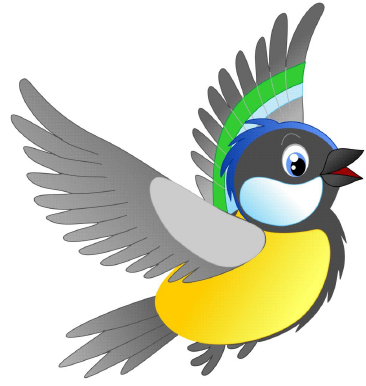 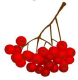 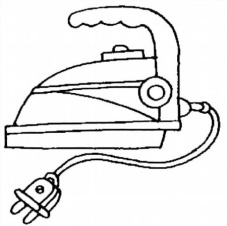 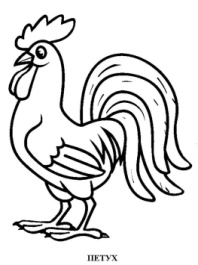 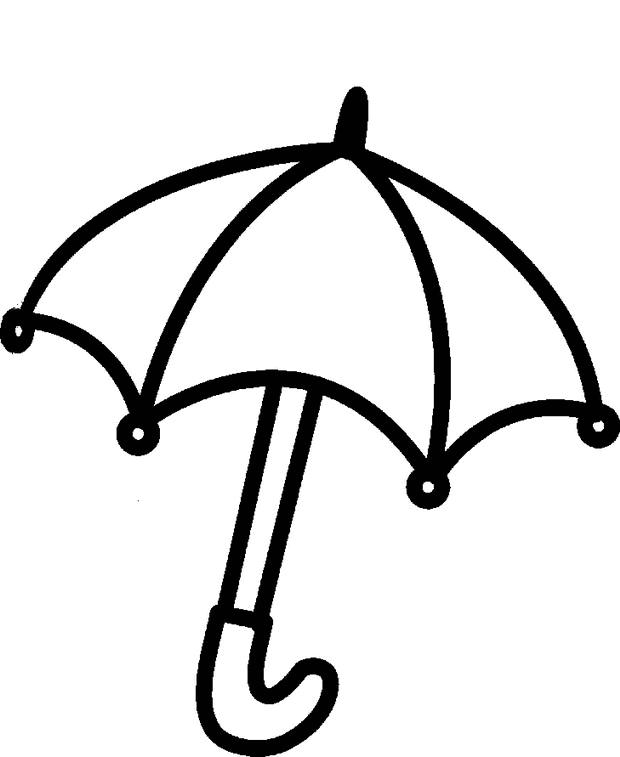 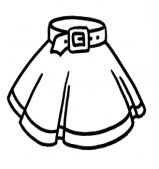 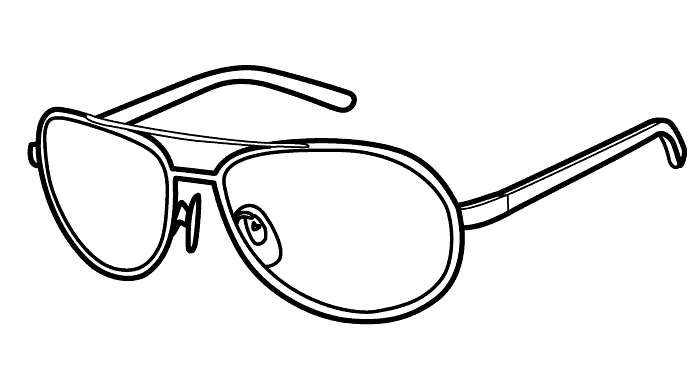 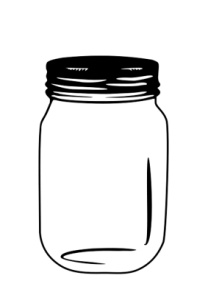 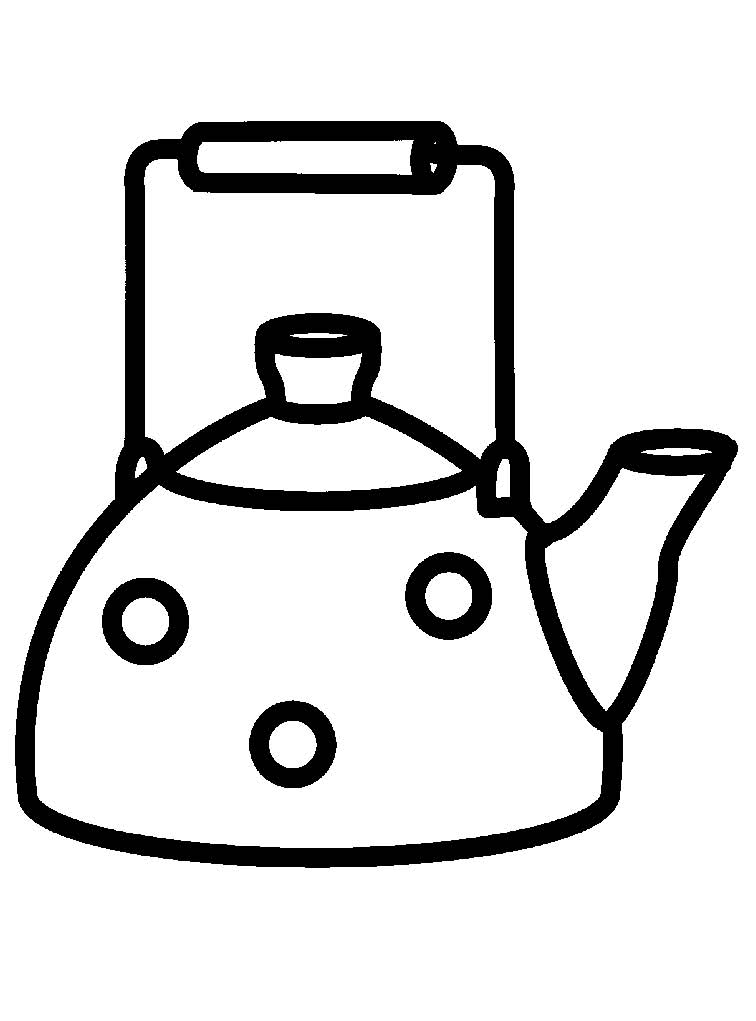 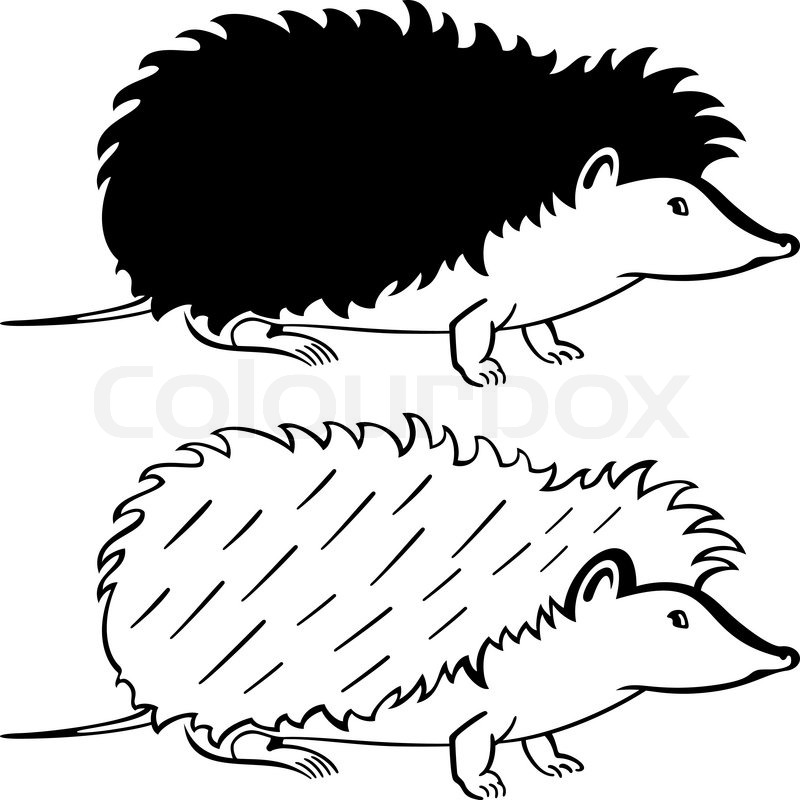 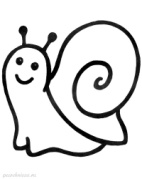 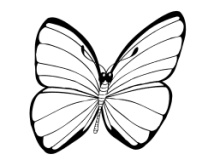 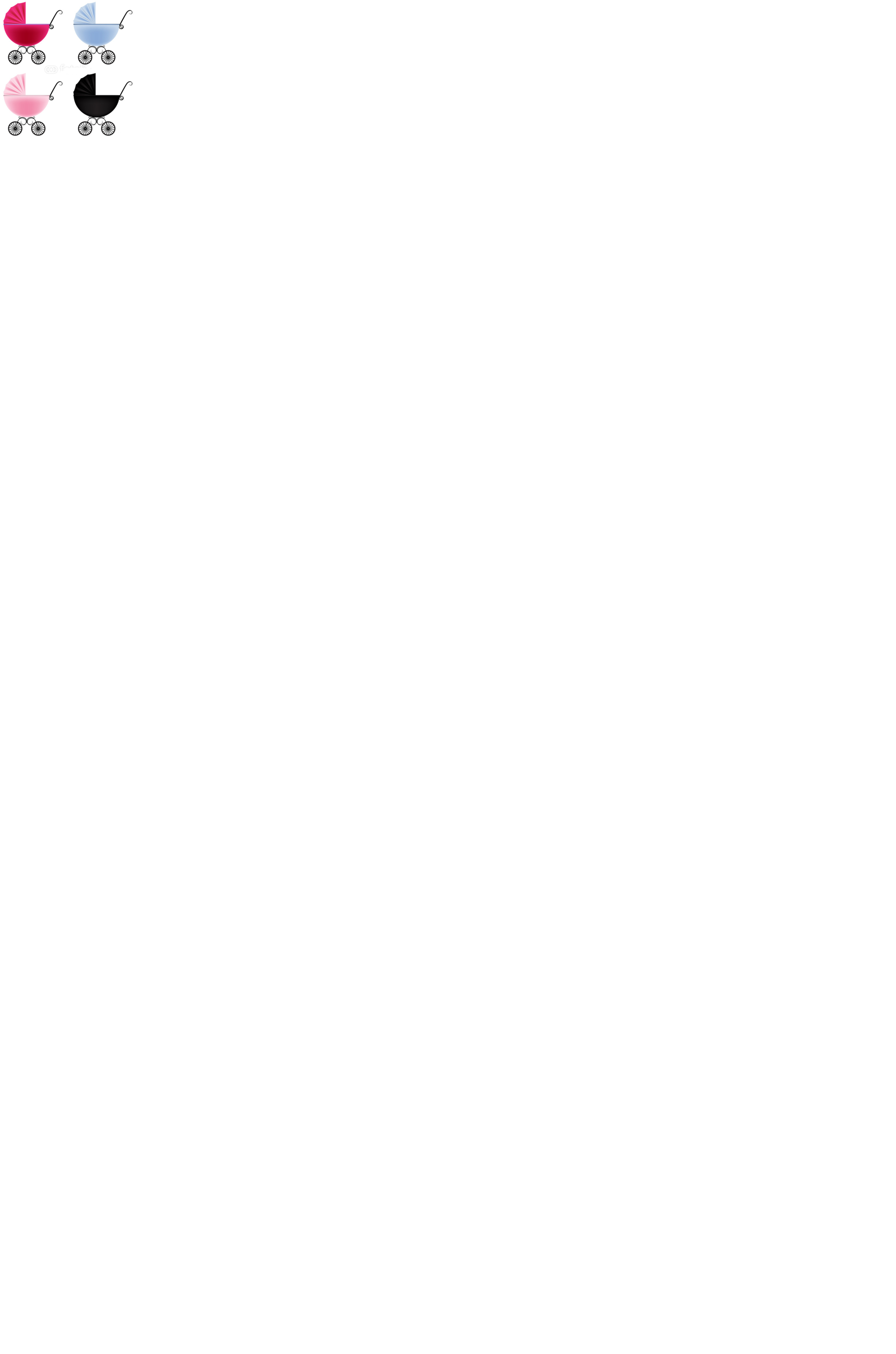 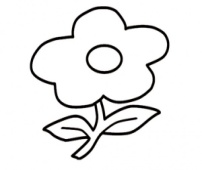 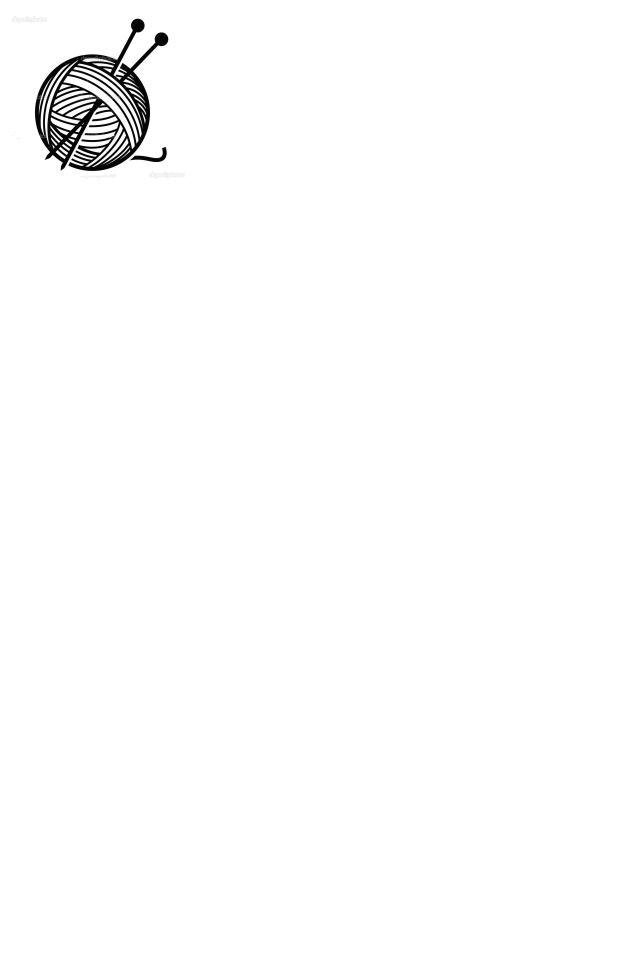 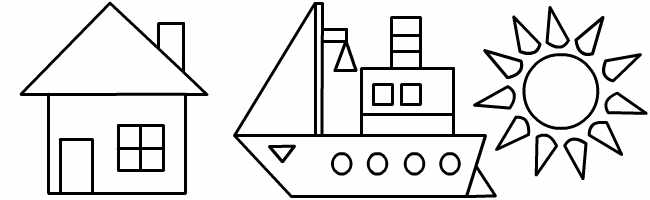 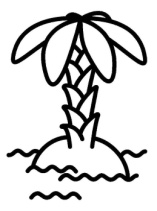 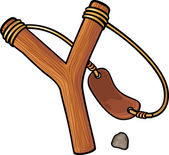 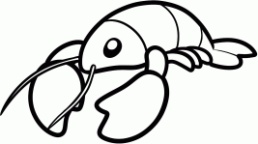 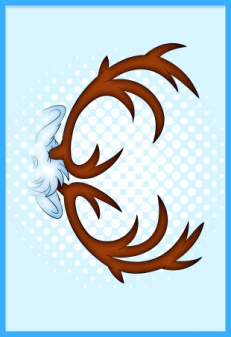 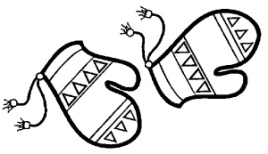 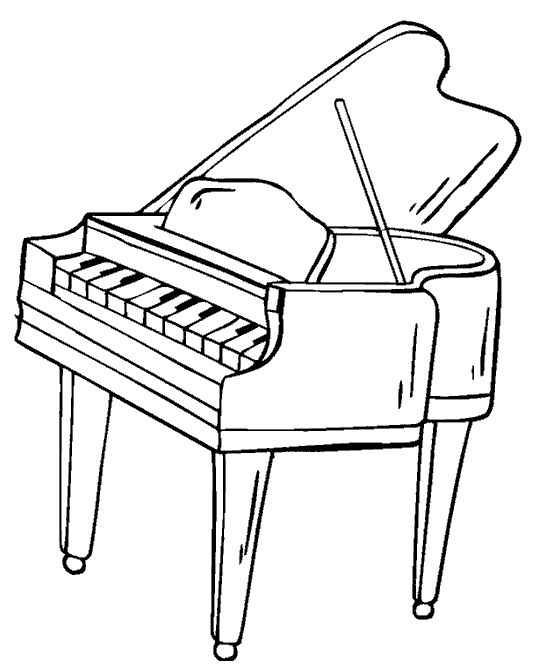 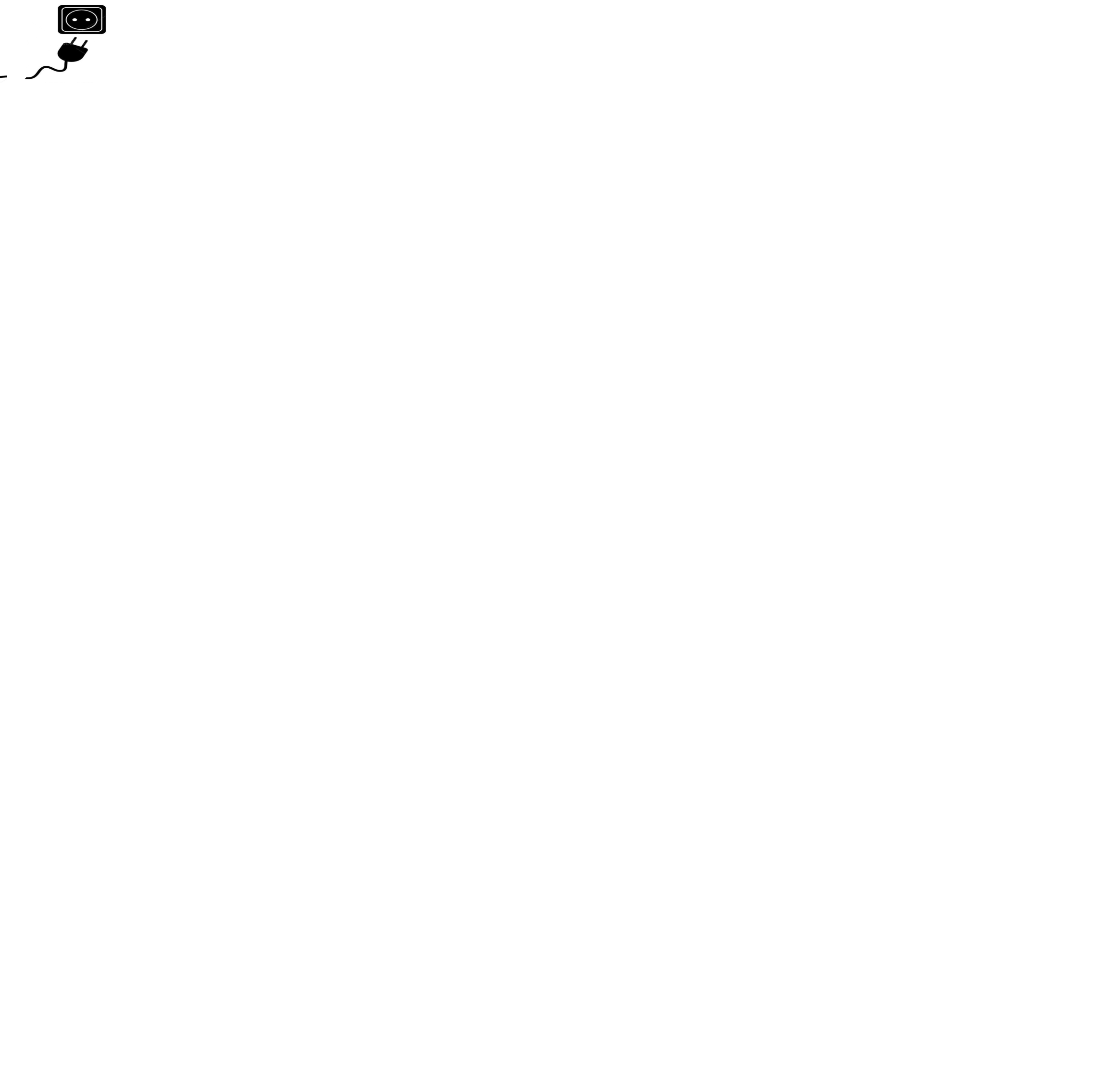 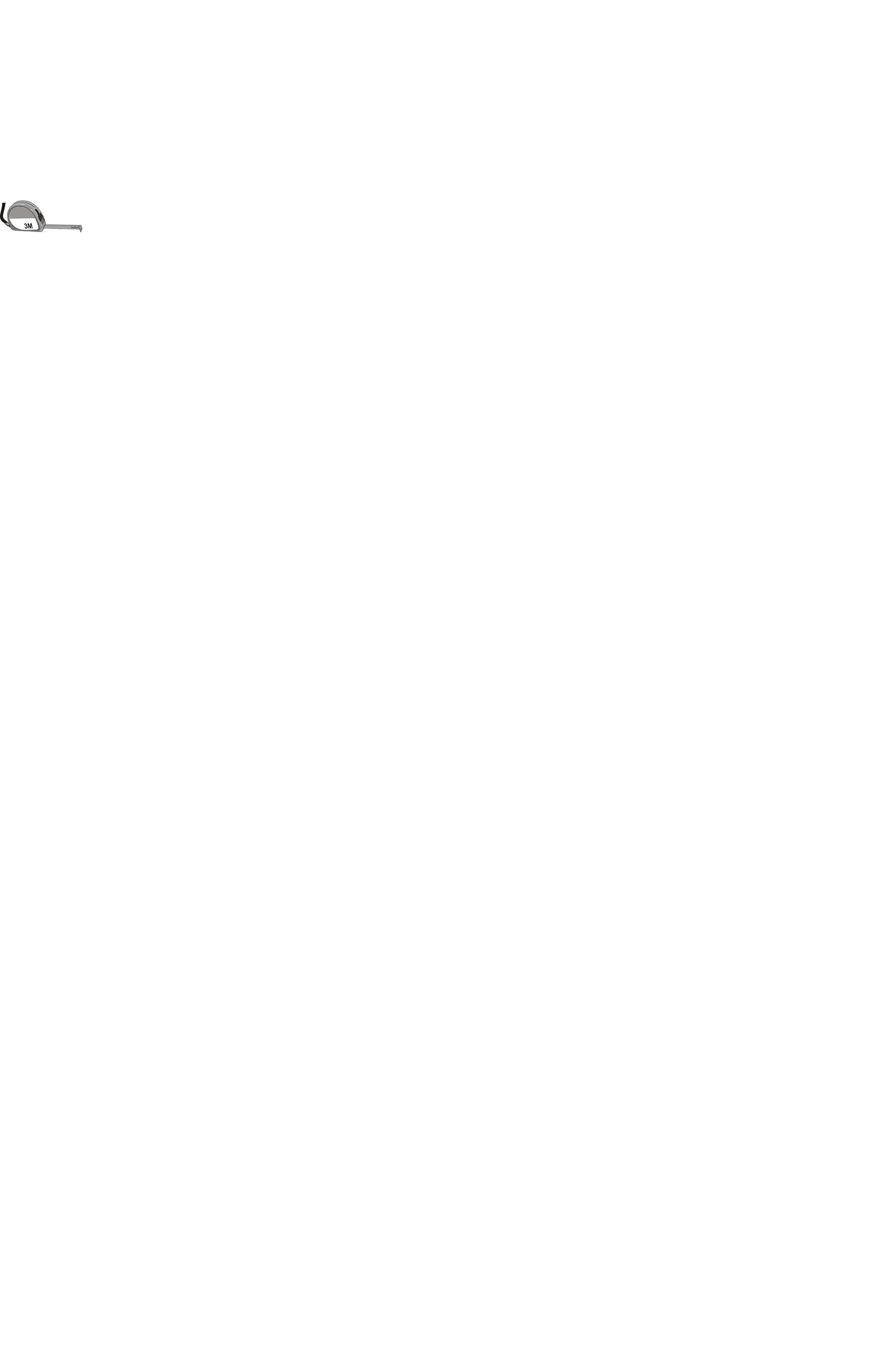 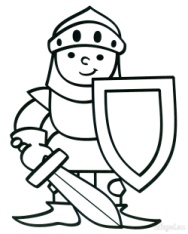 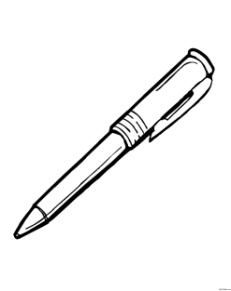 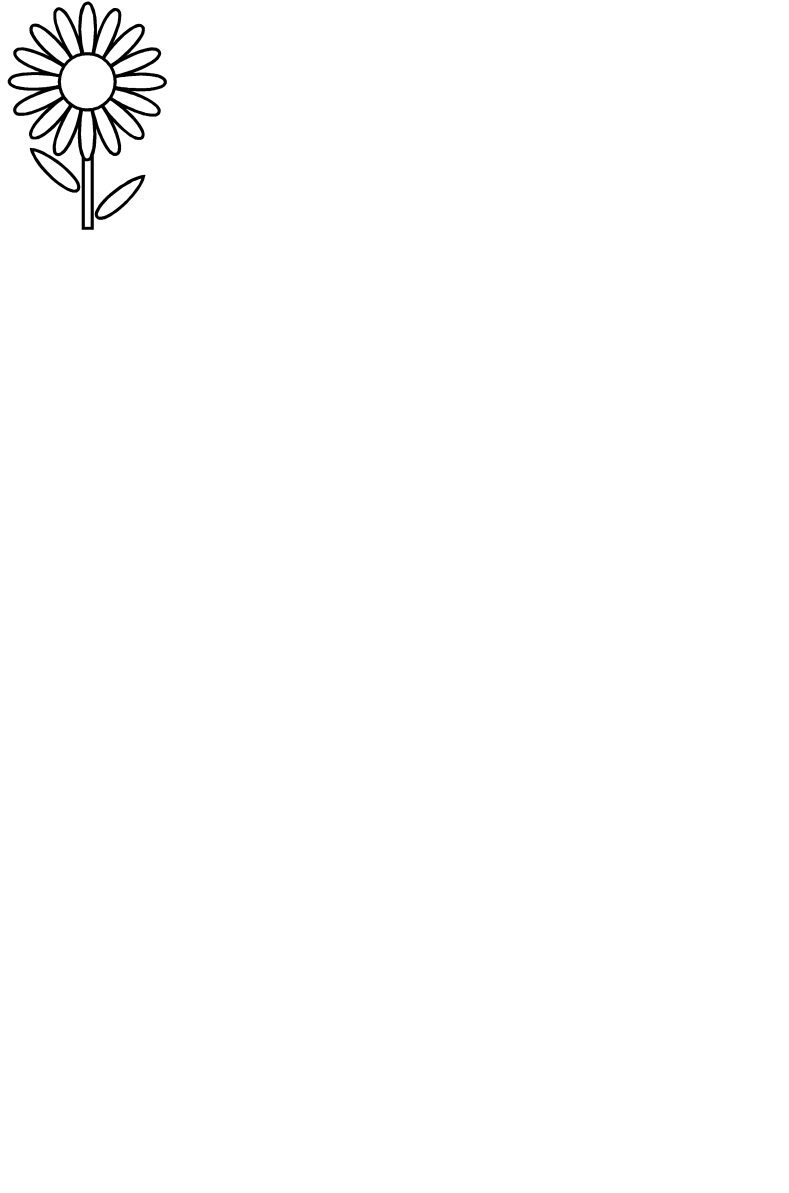 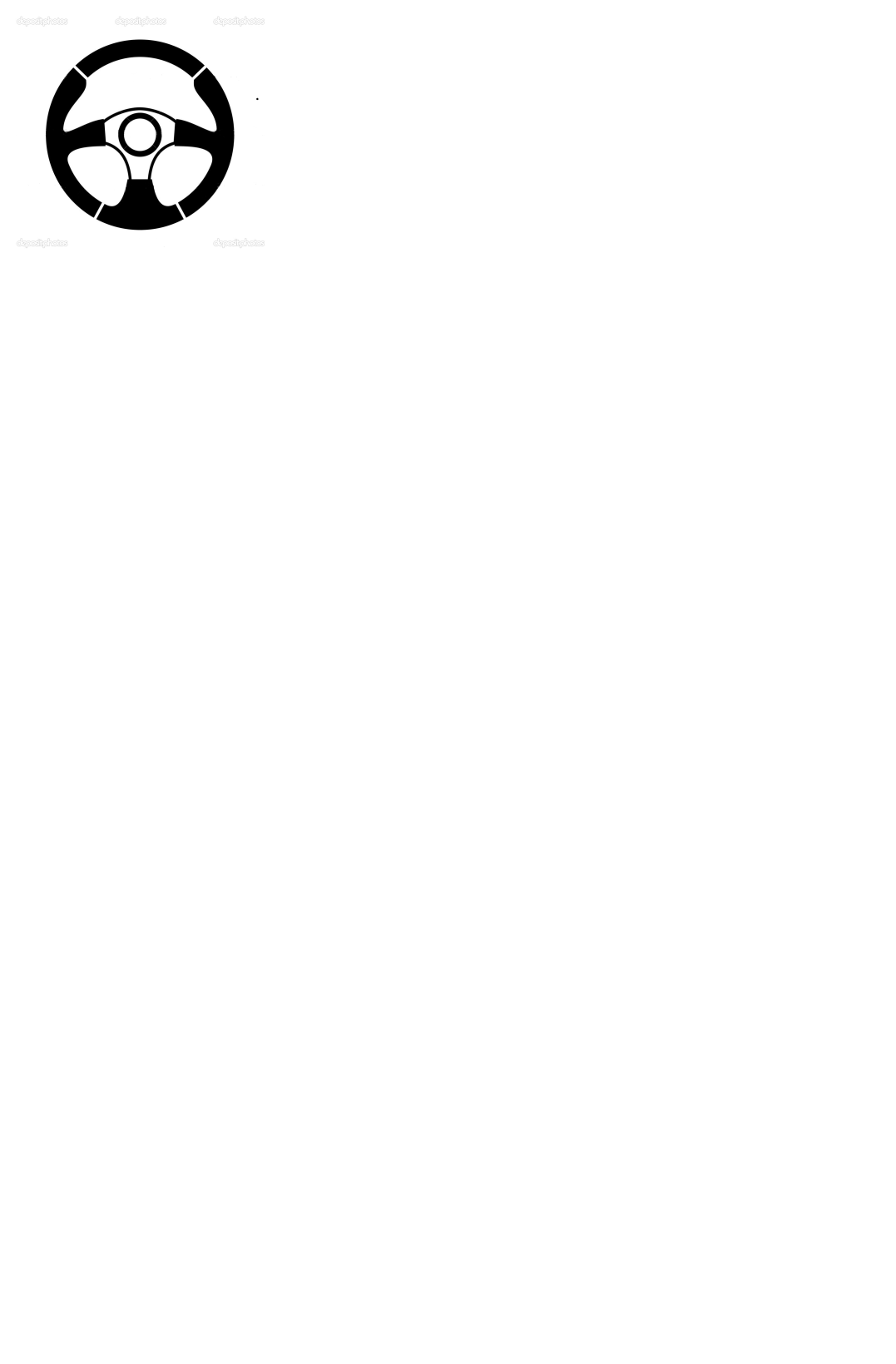 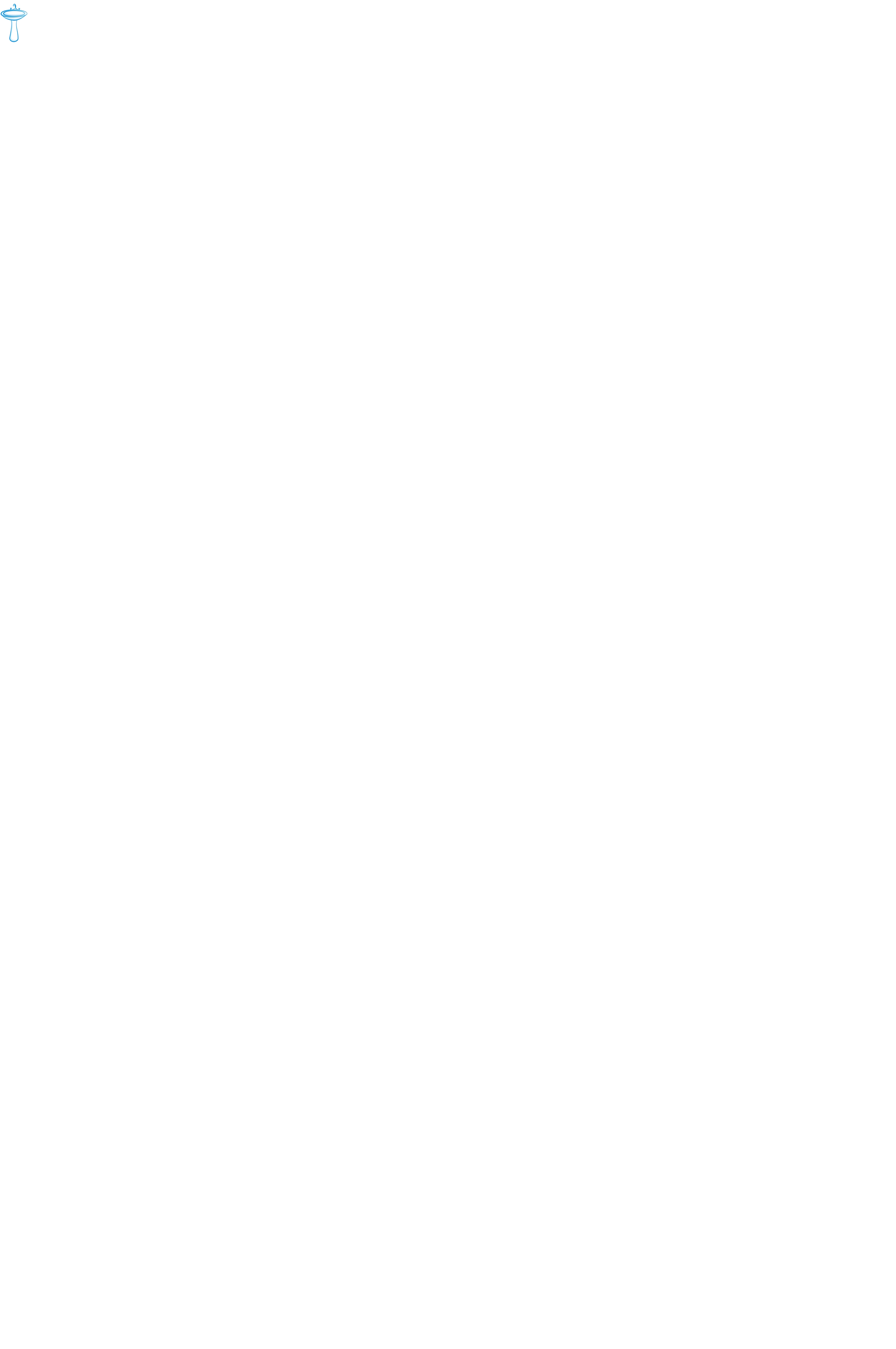 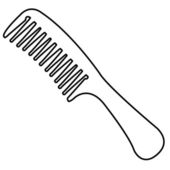 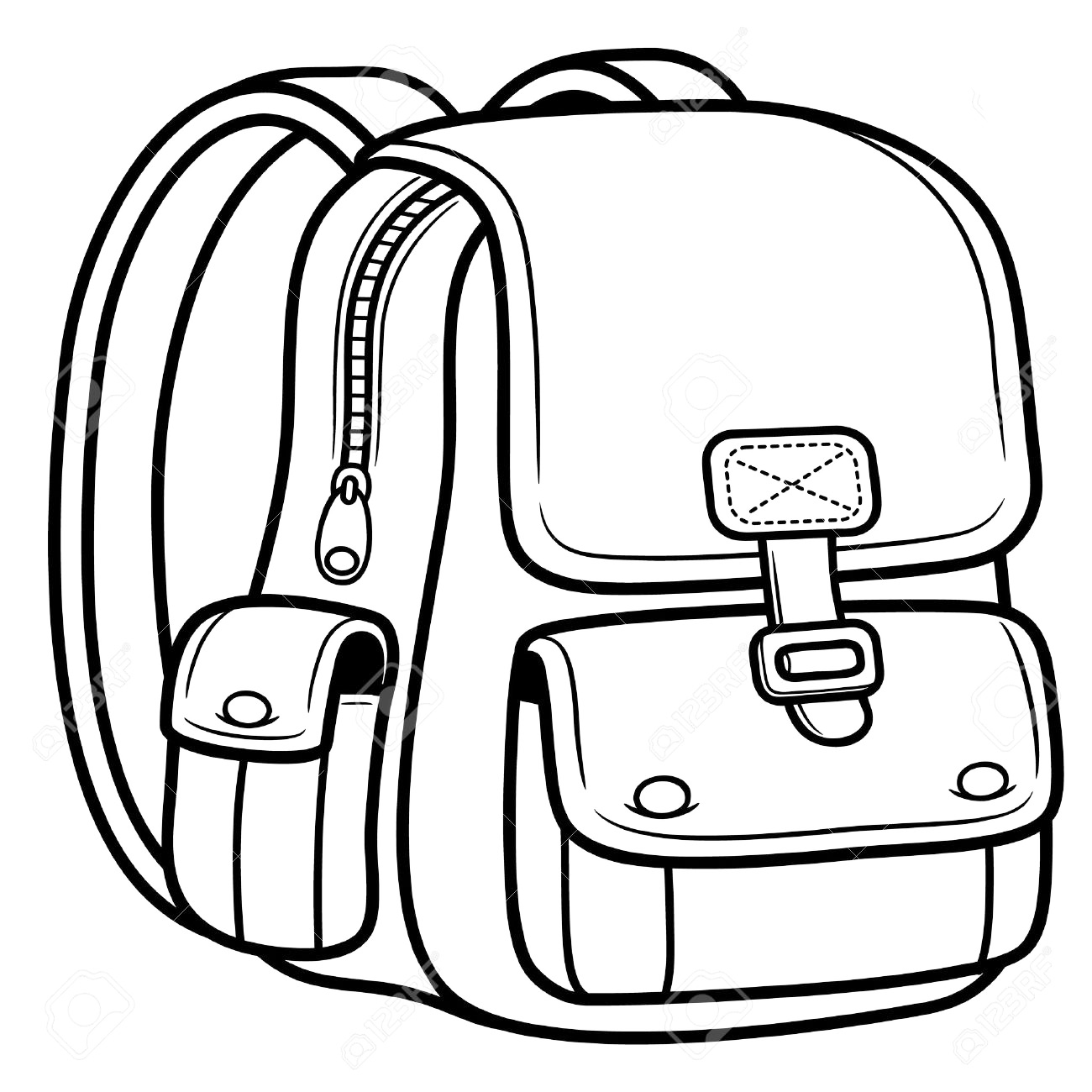 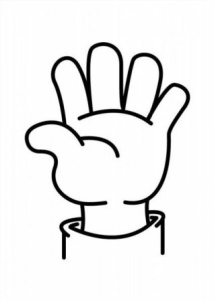 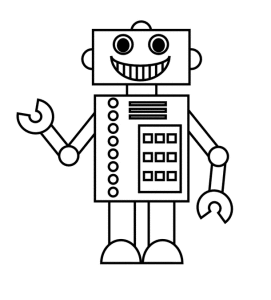 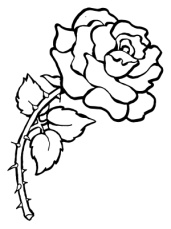 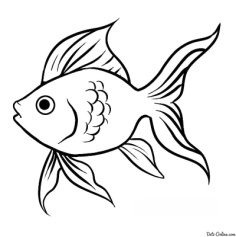 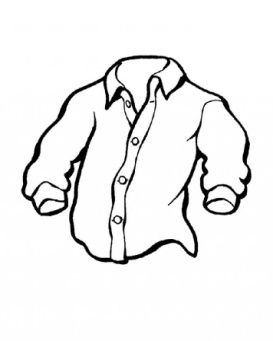 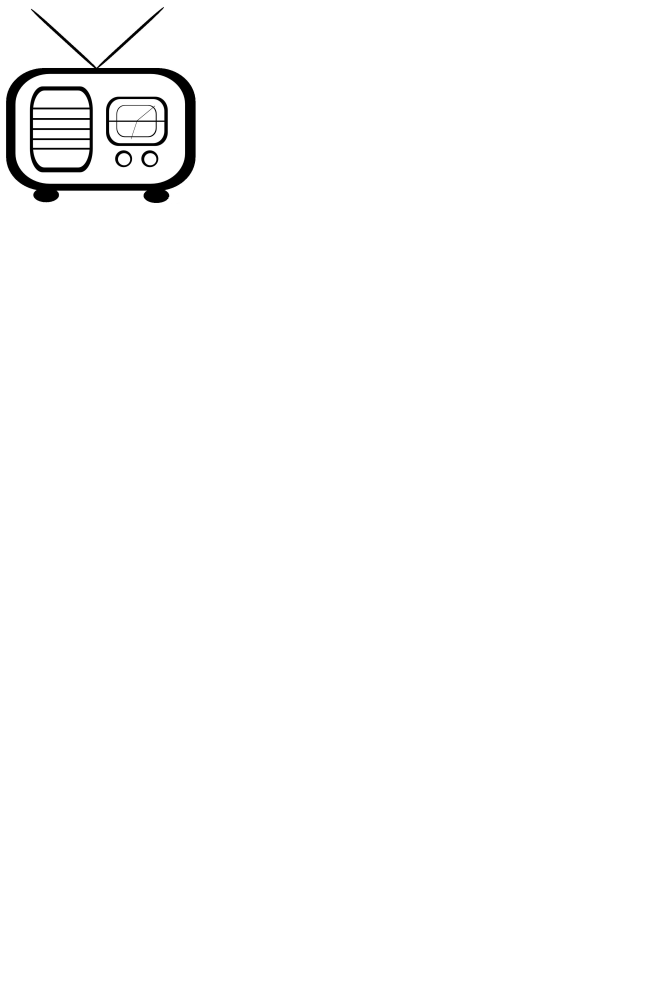 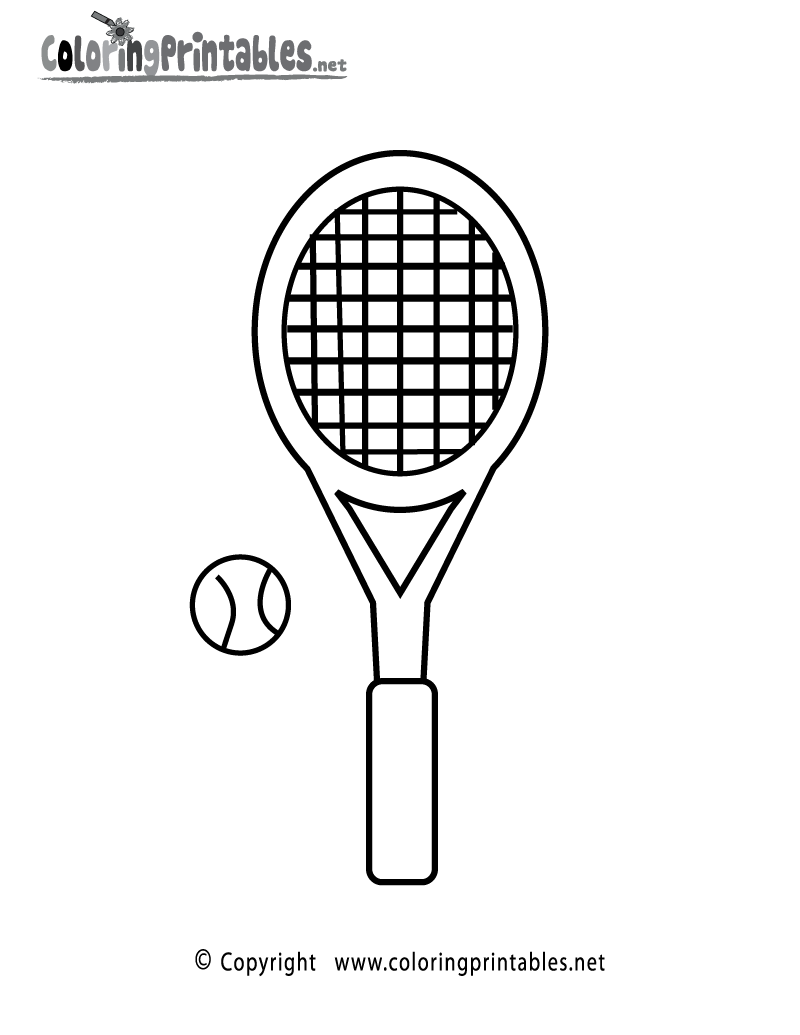 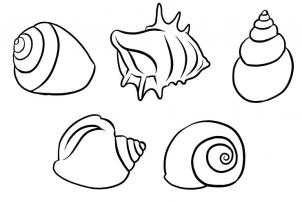 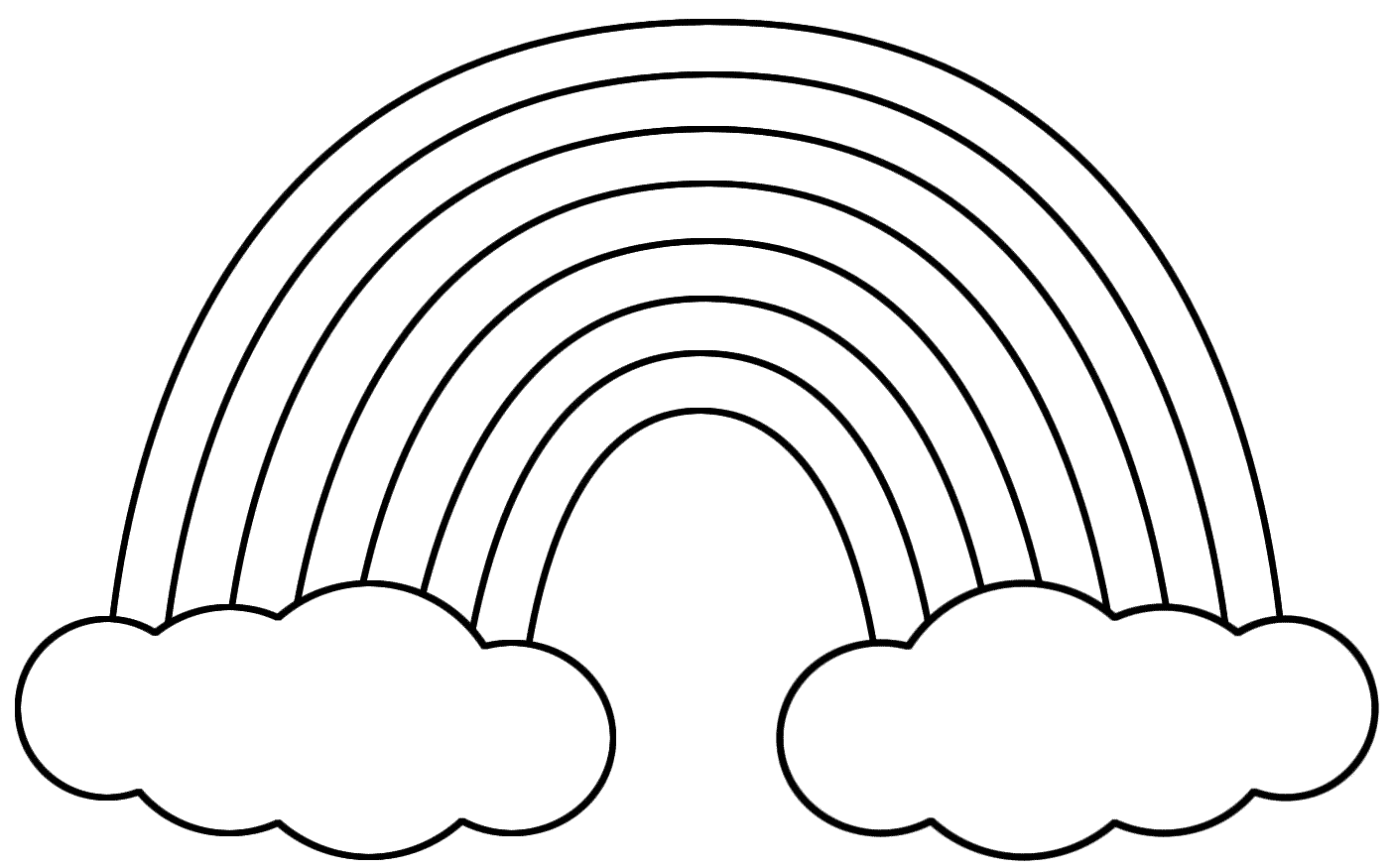 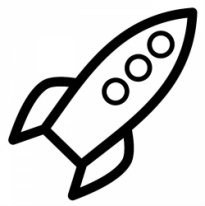 Лабиринт. Раскрасьте только ягодки, в которых слова начинаются на звук  [Л], и тогда поможете синичке найти еще вкусные ягоды. 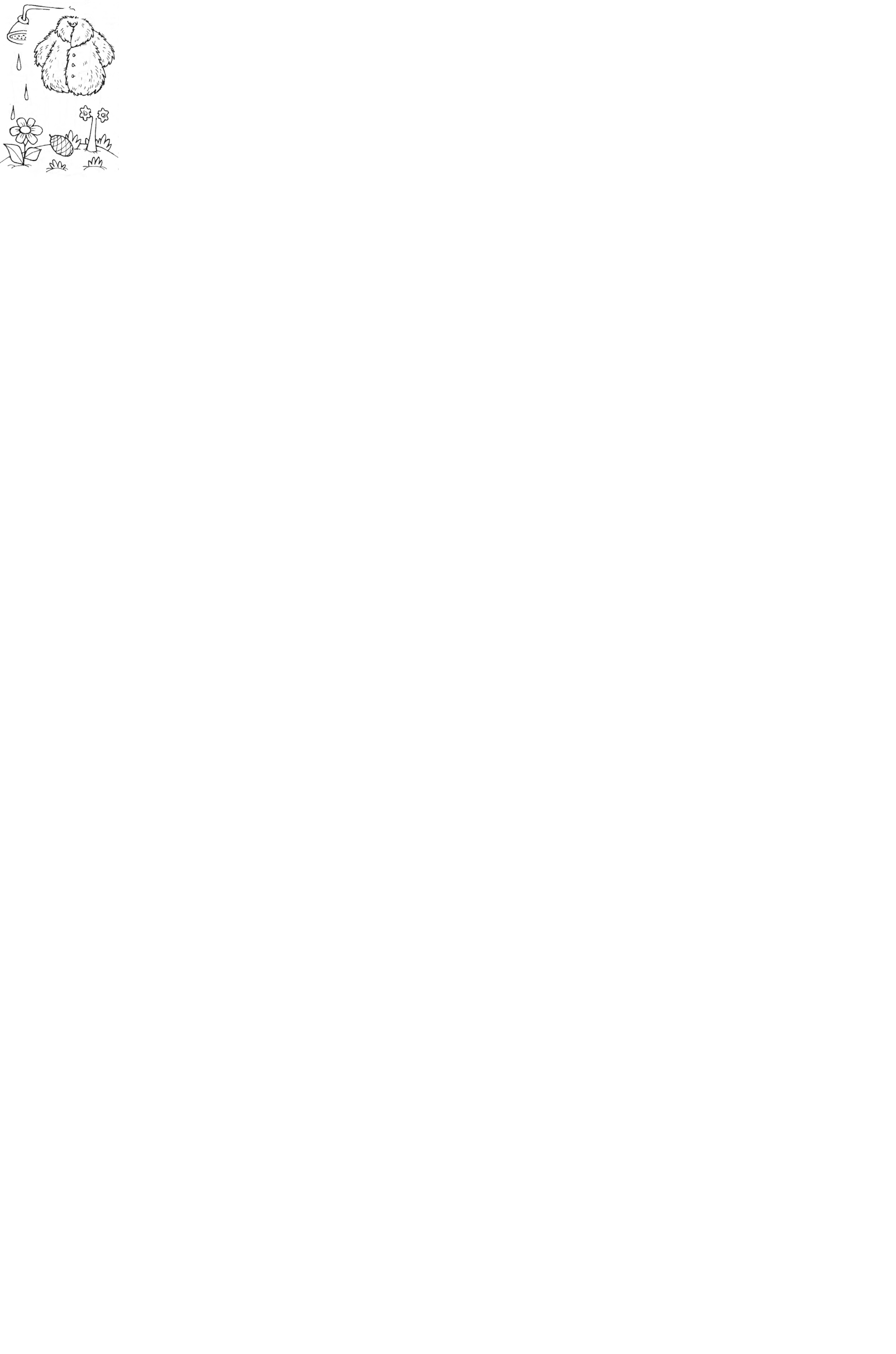 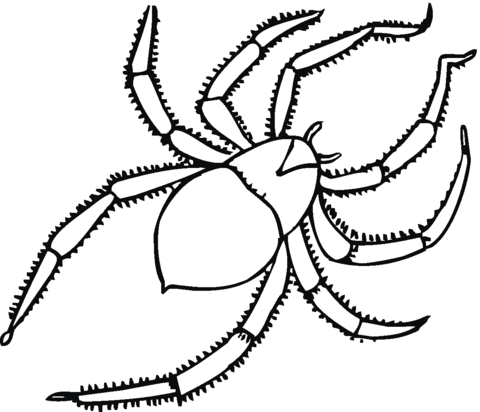 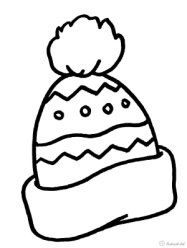 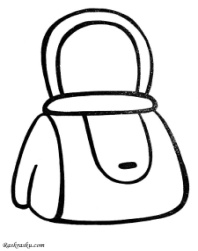 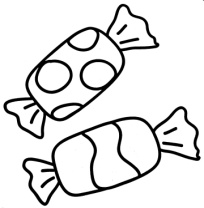 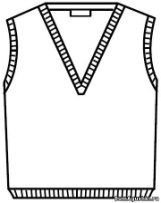 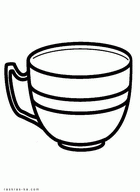 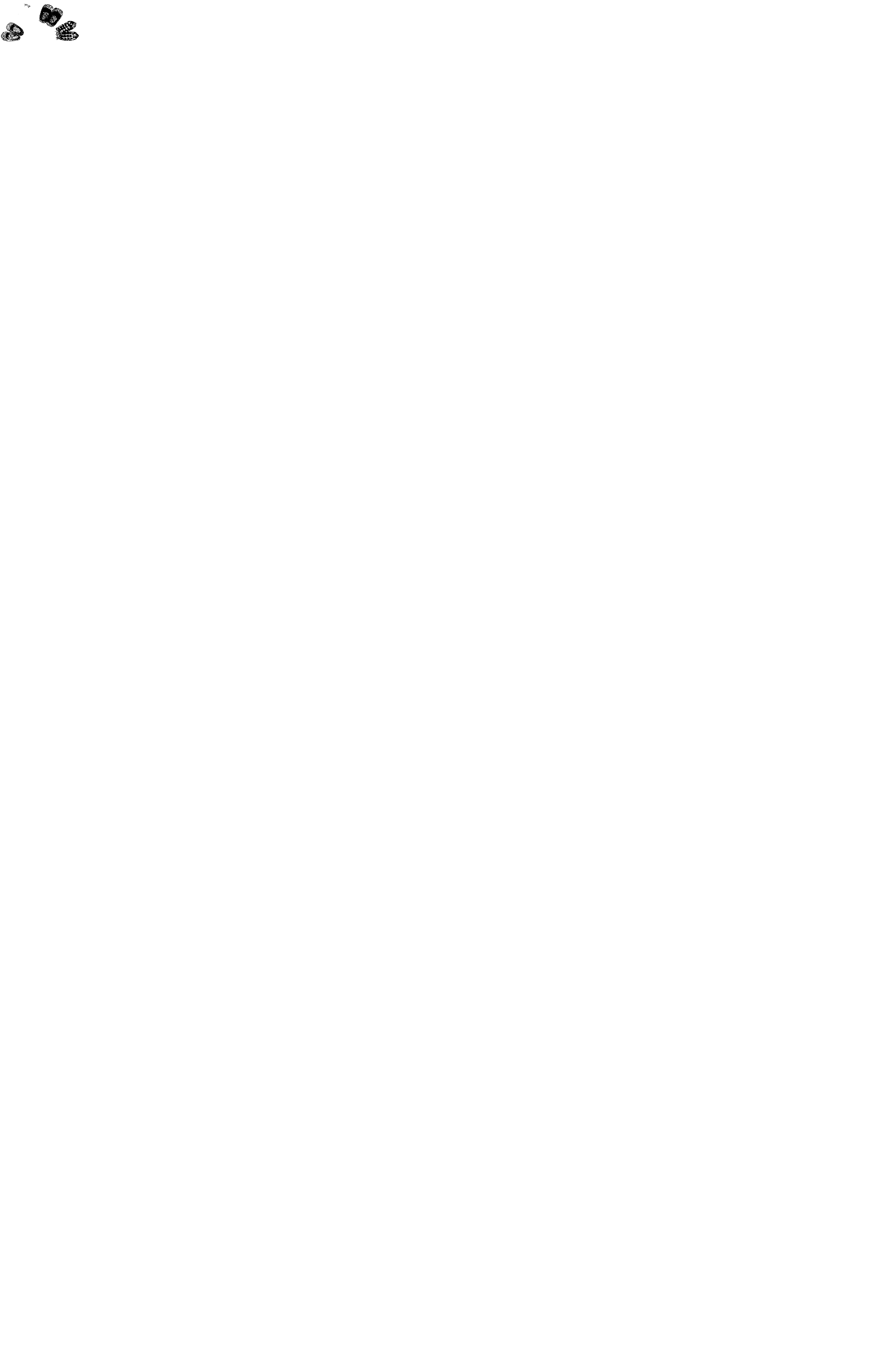 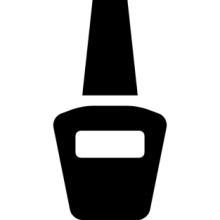 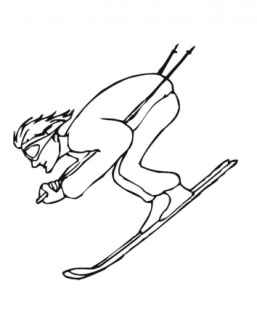 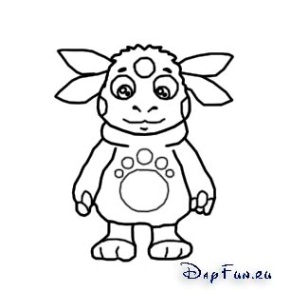 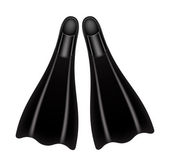 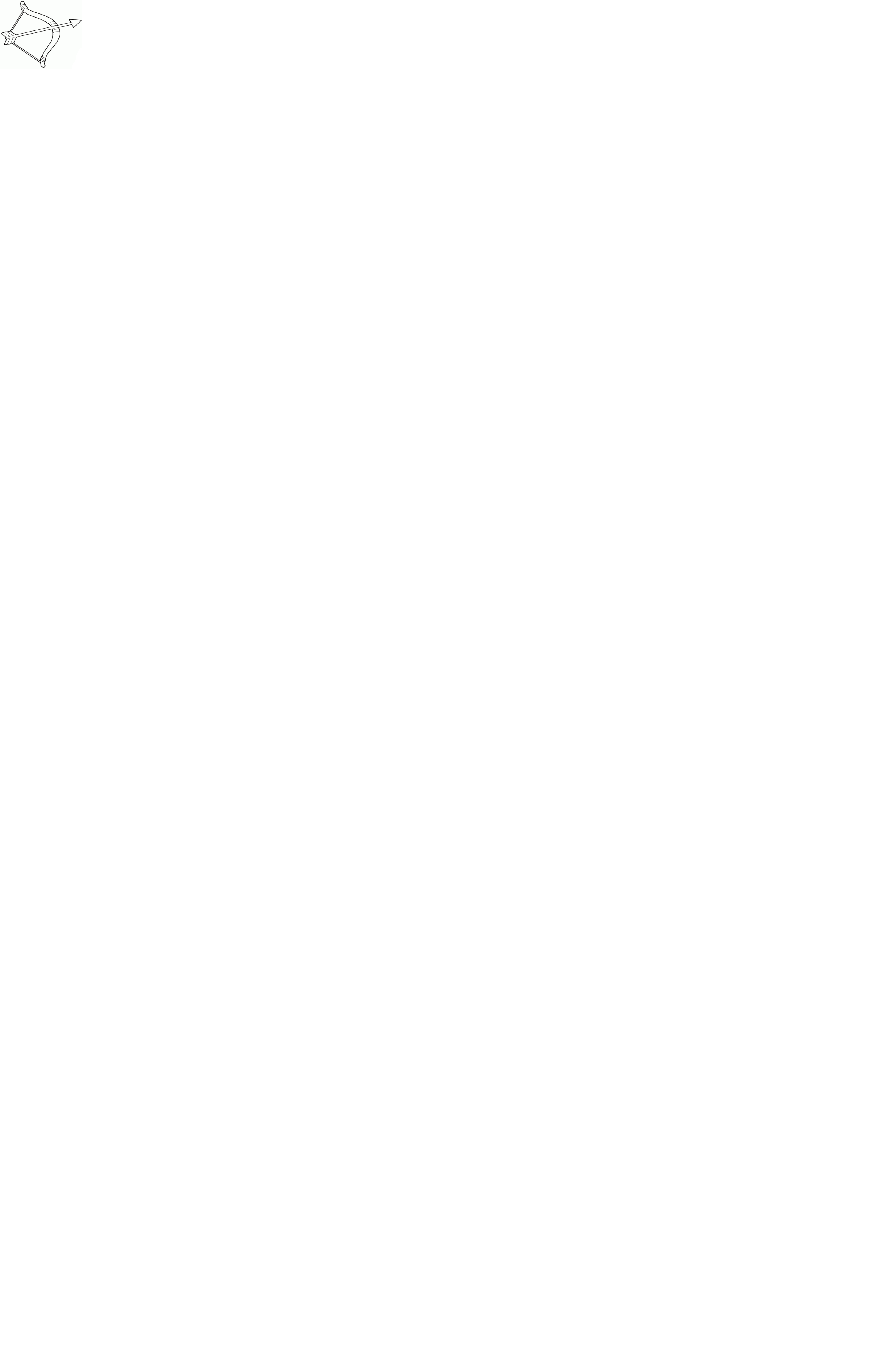 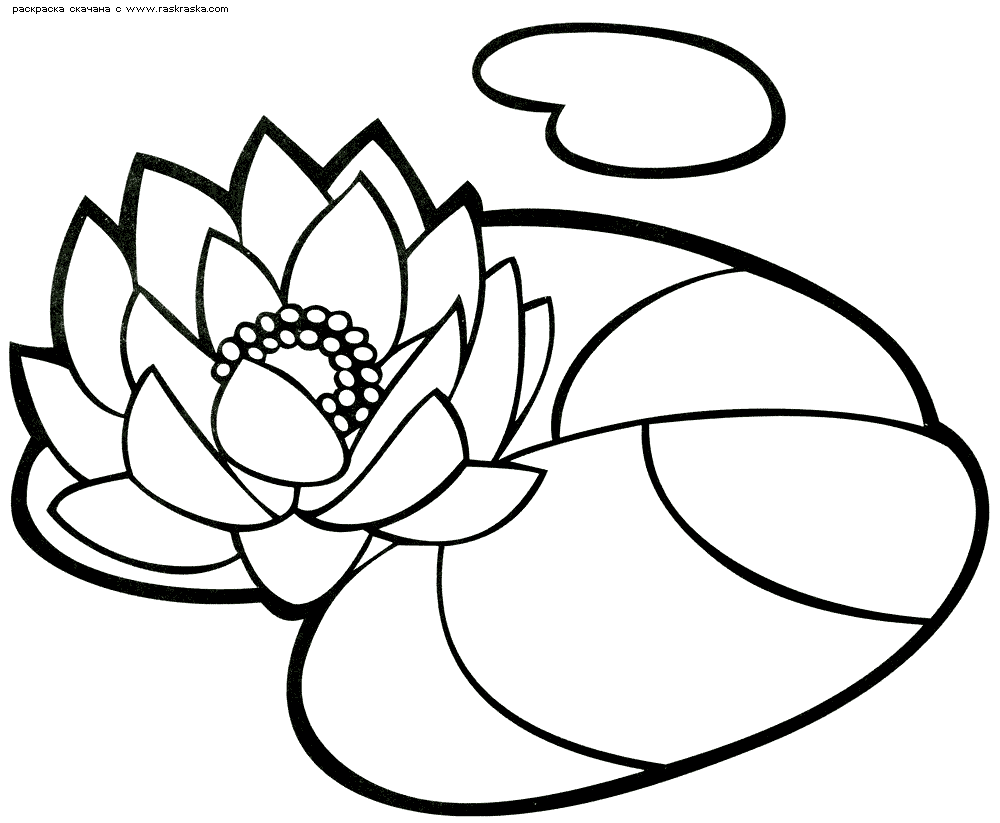 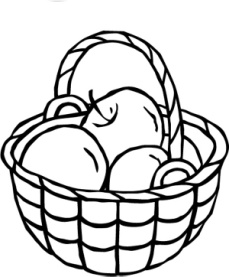 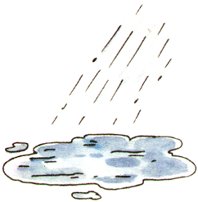 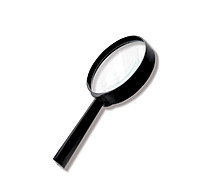 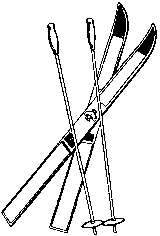 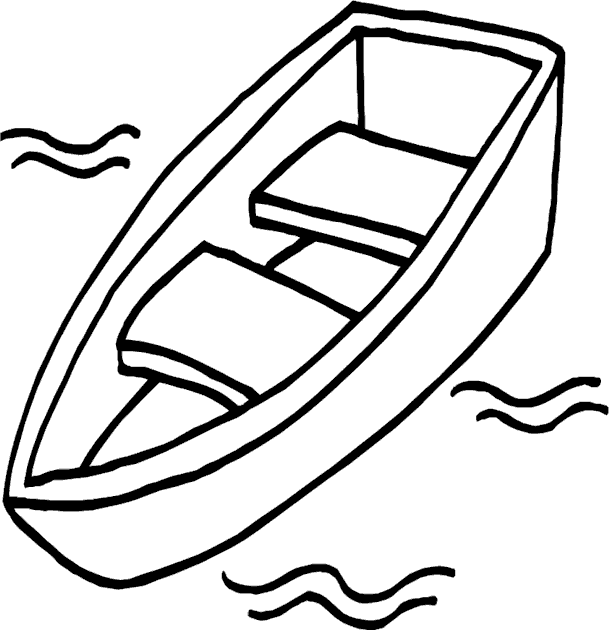 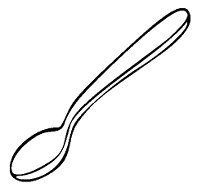 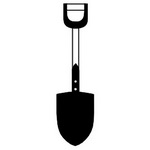 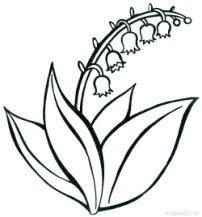 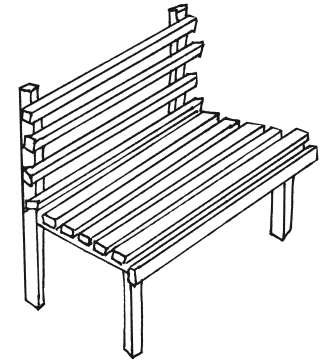 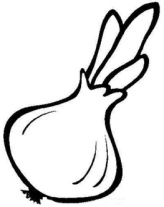 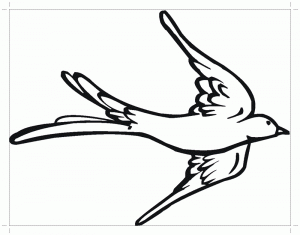 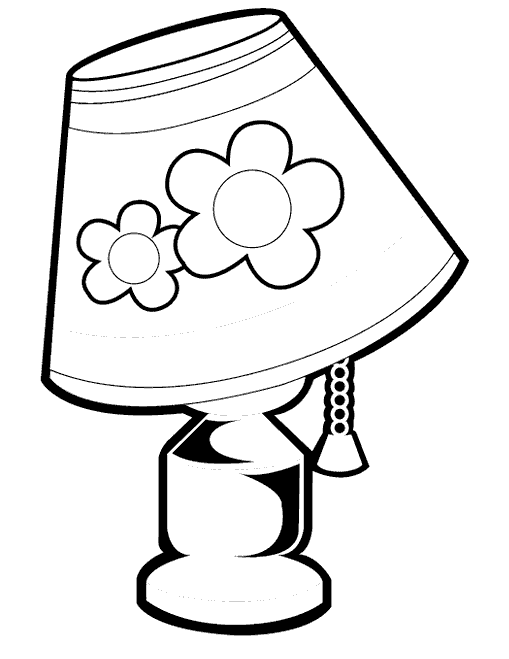 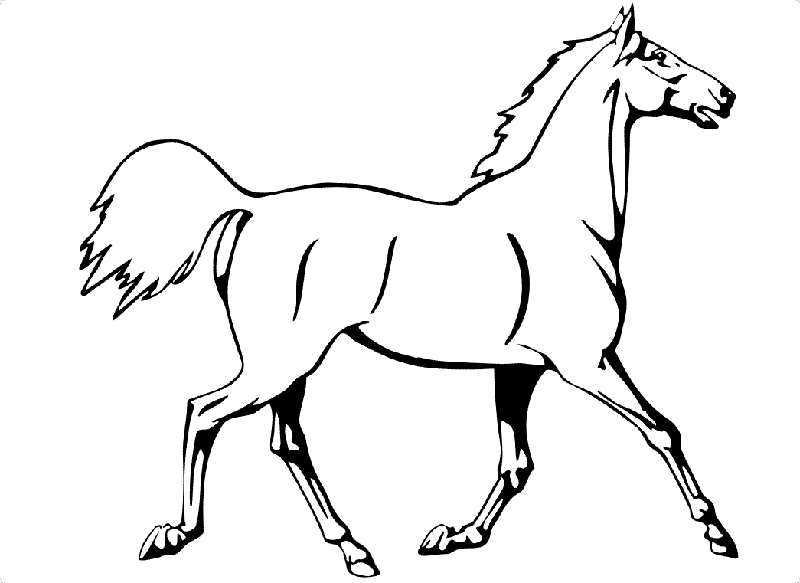 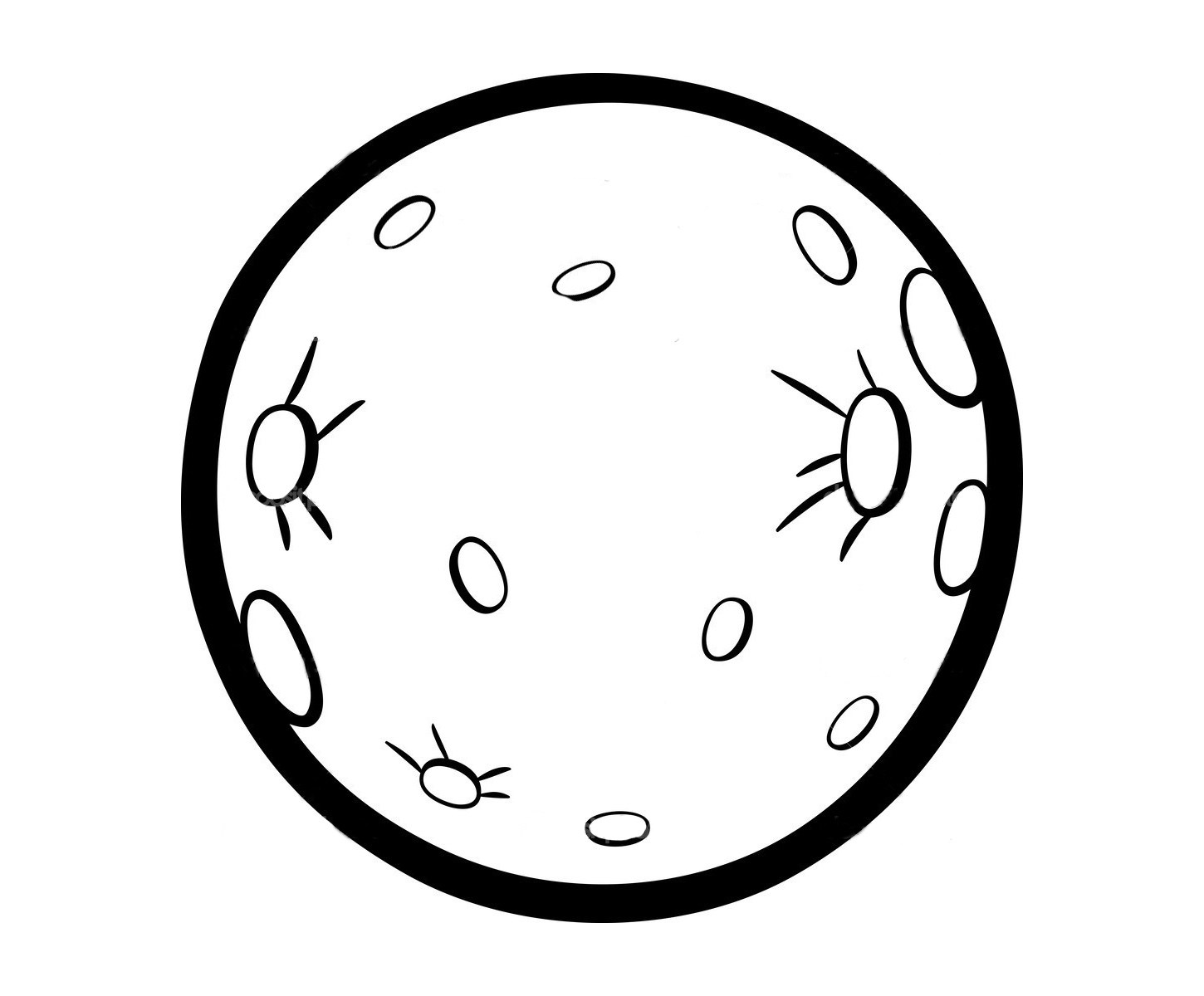 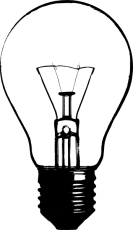 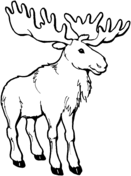 Лабиринт. Раскрасьте только ягодки, в которых слова начинаются на звук  [Ш], и тогда поможете синичке найти еще вкусные ягоды. 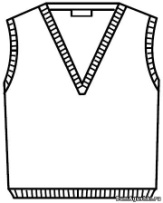 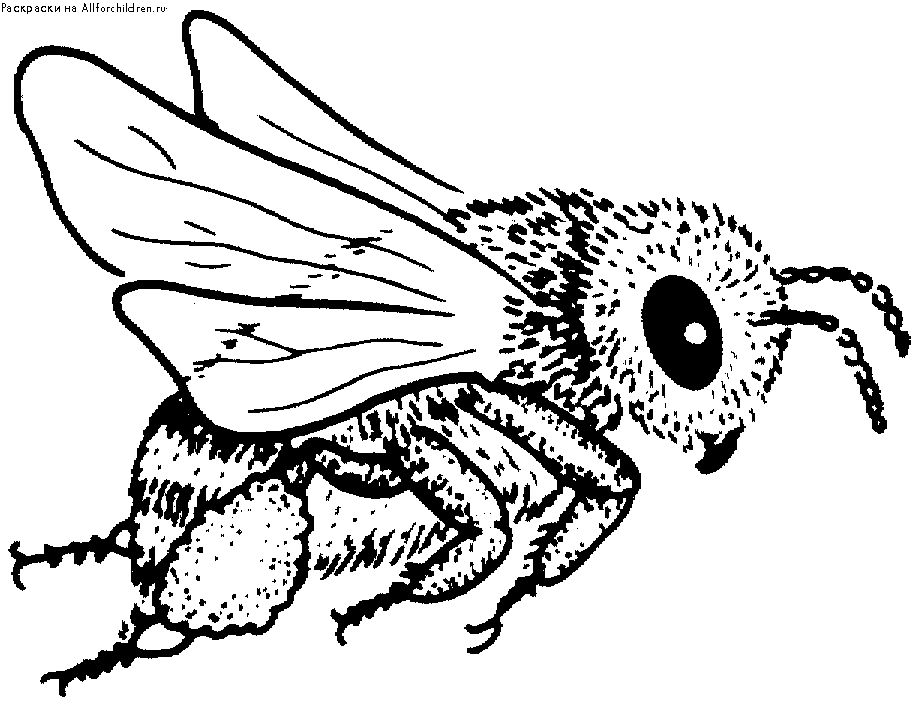 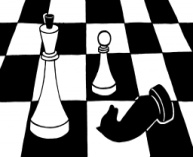 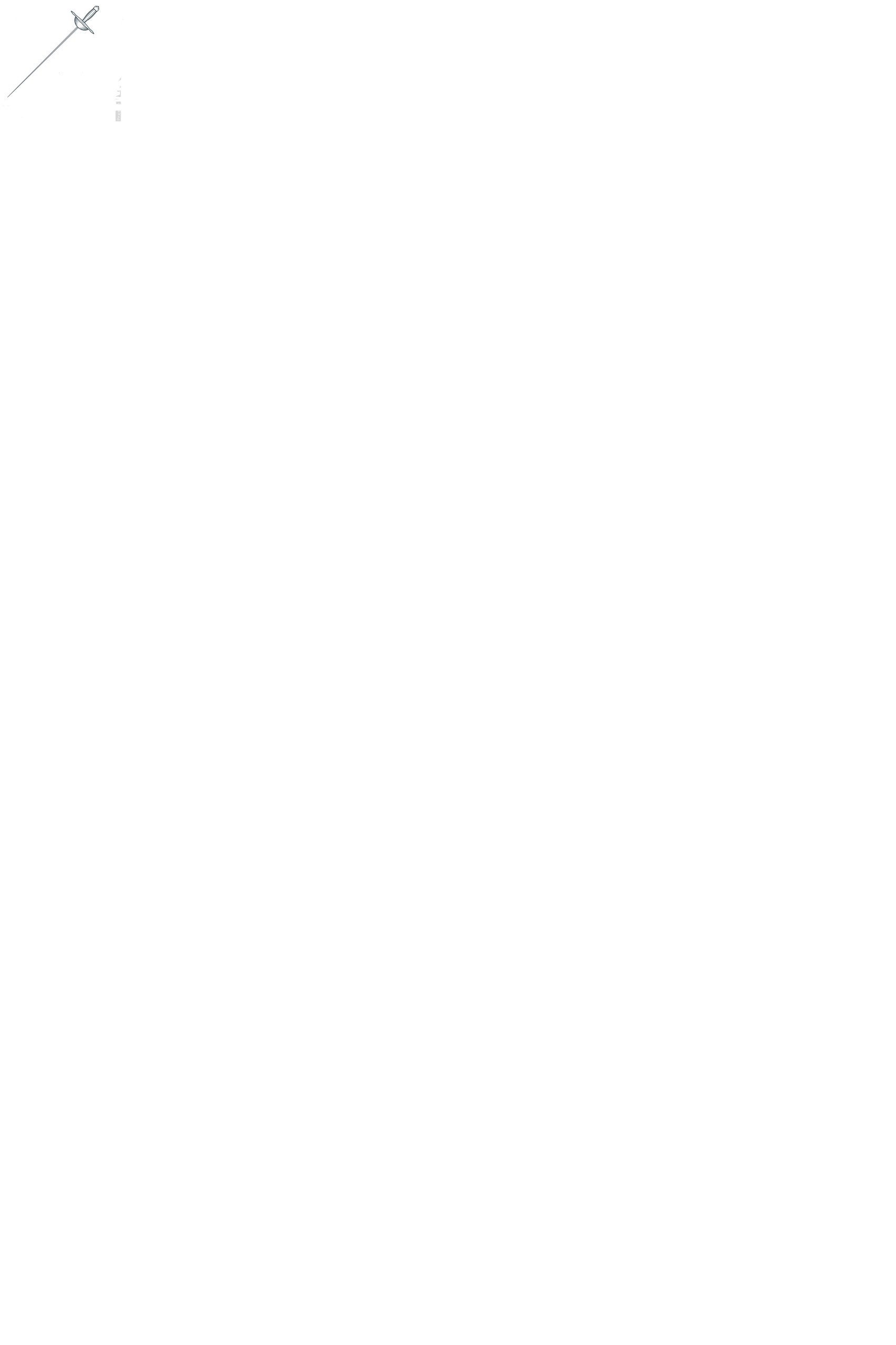 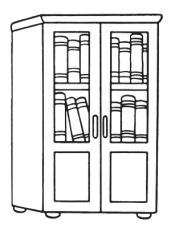 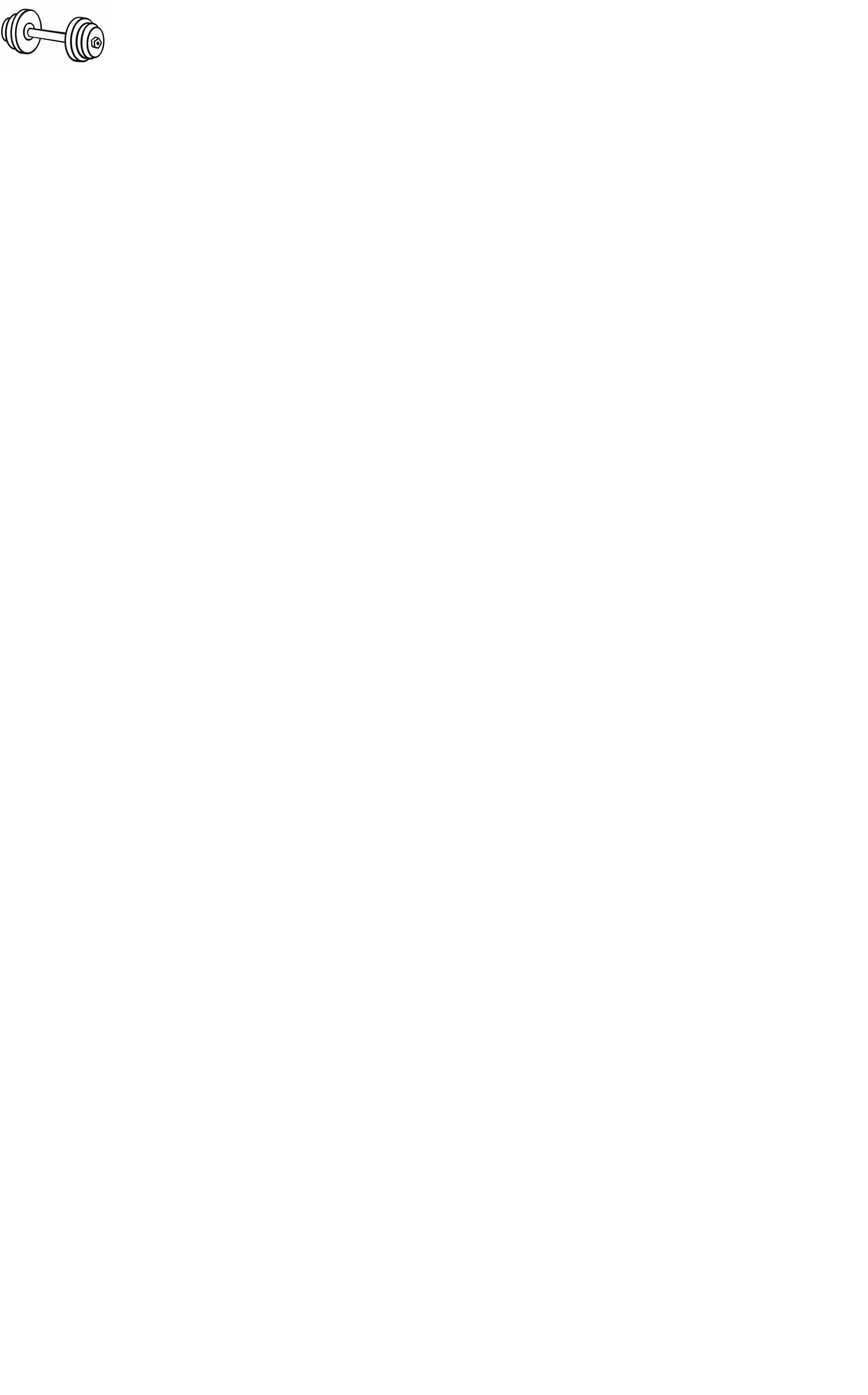 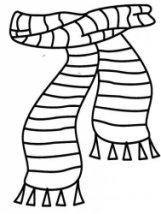 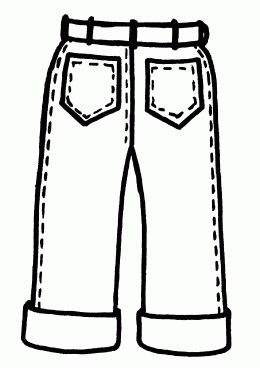 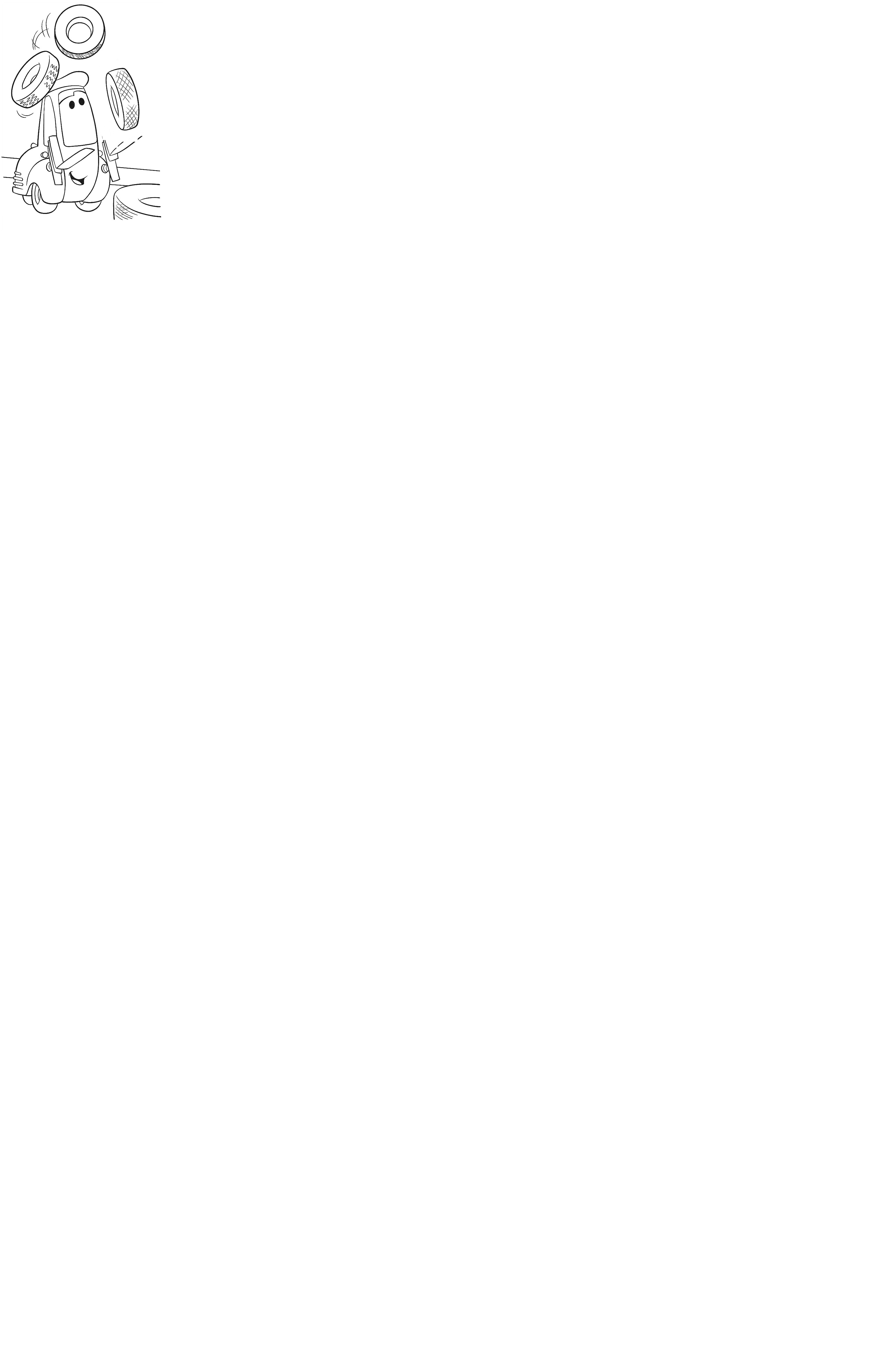 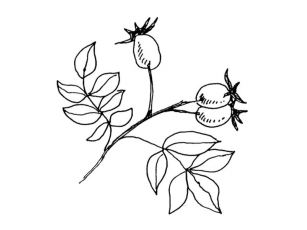 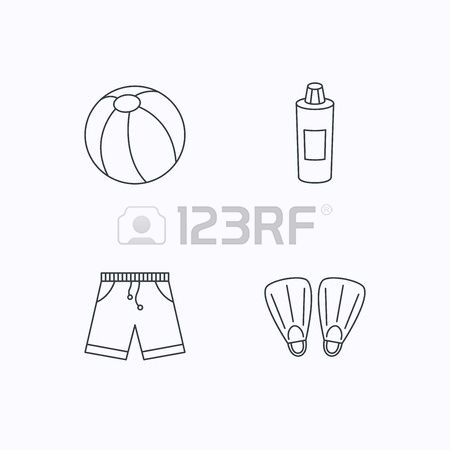 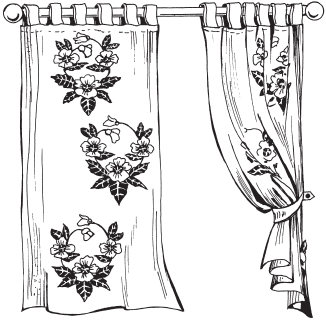 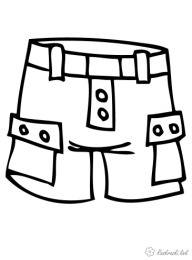 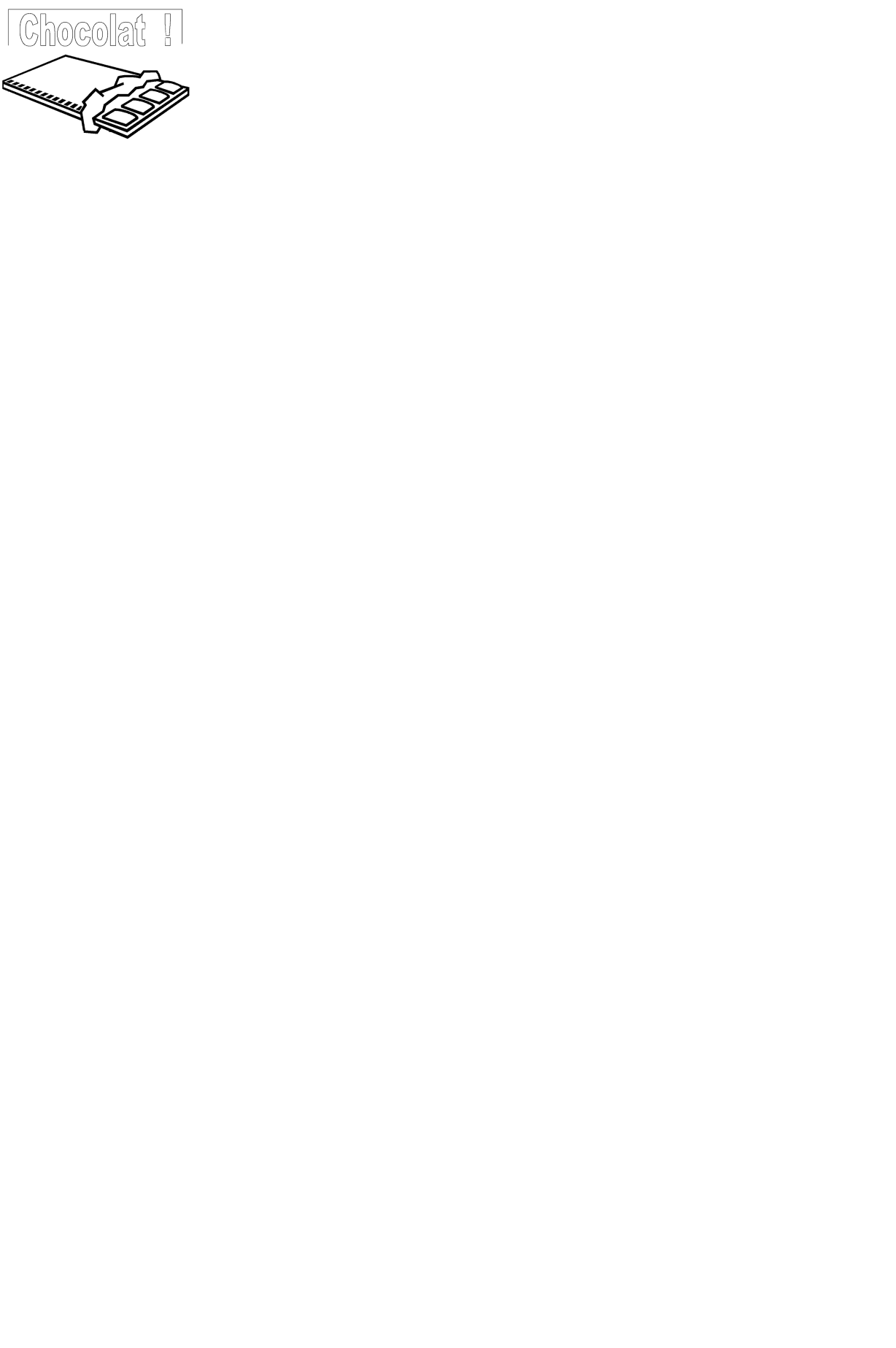 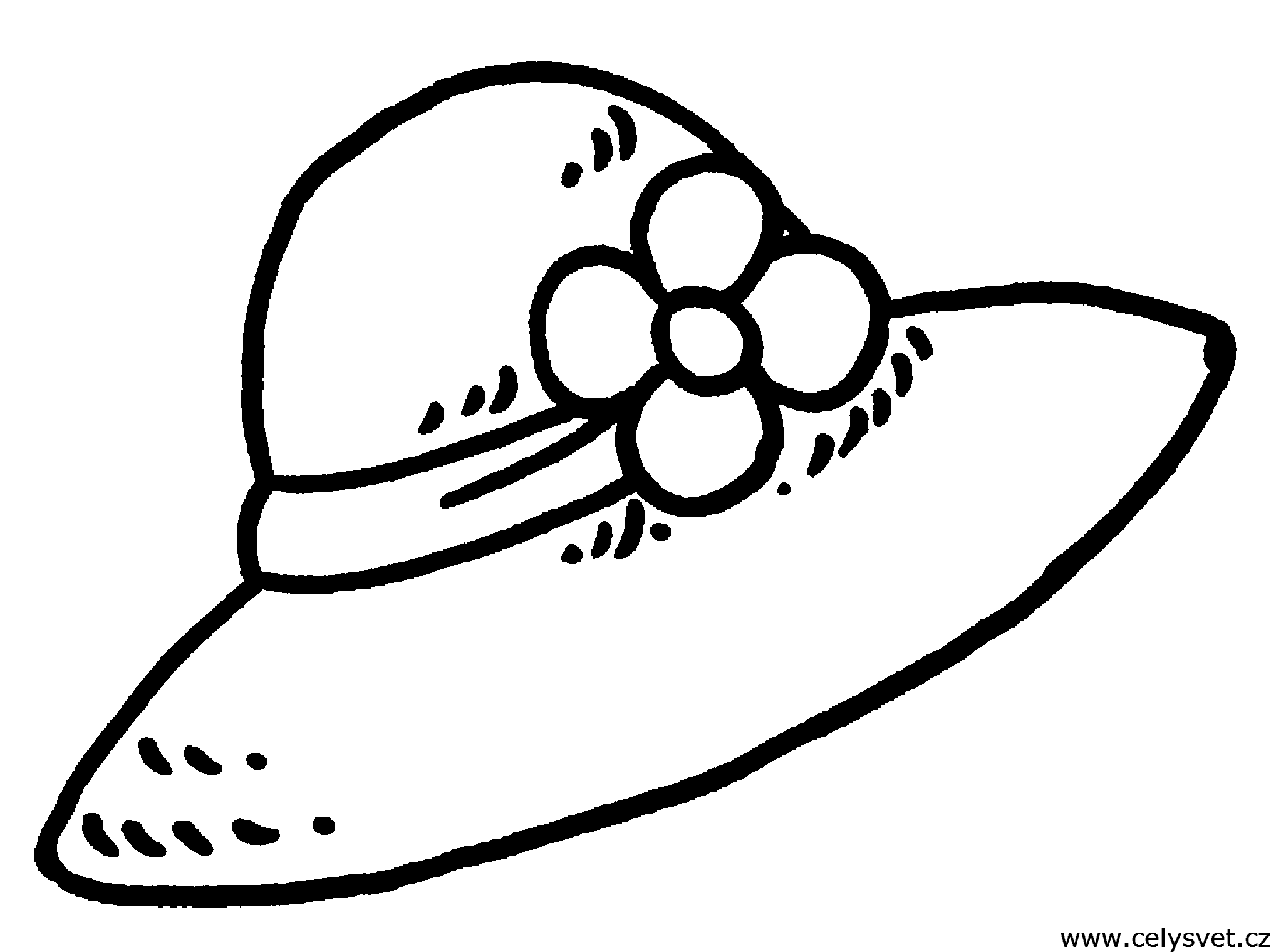 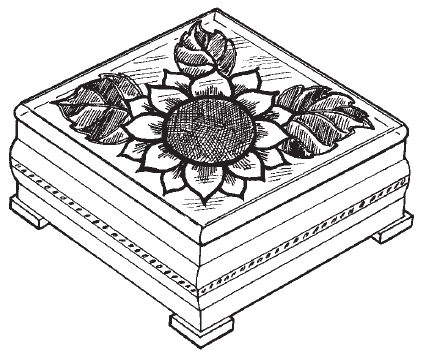 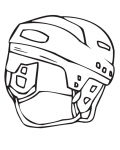 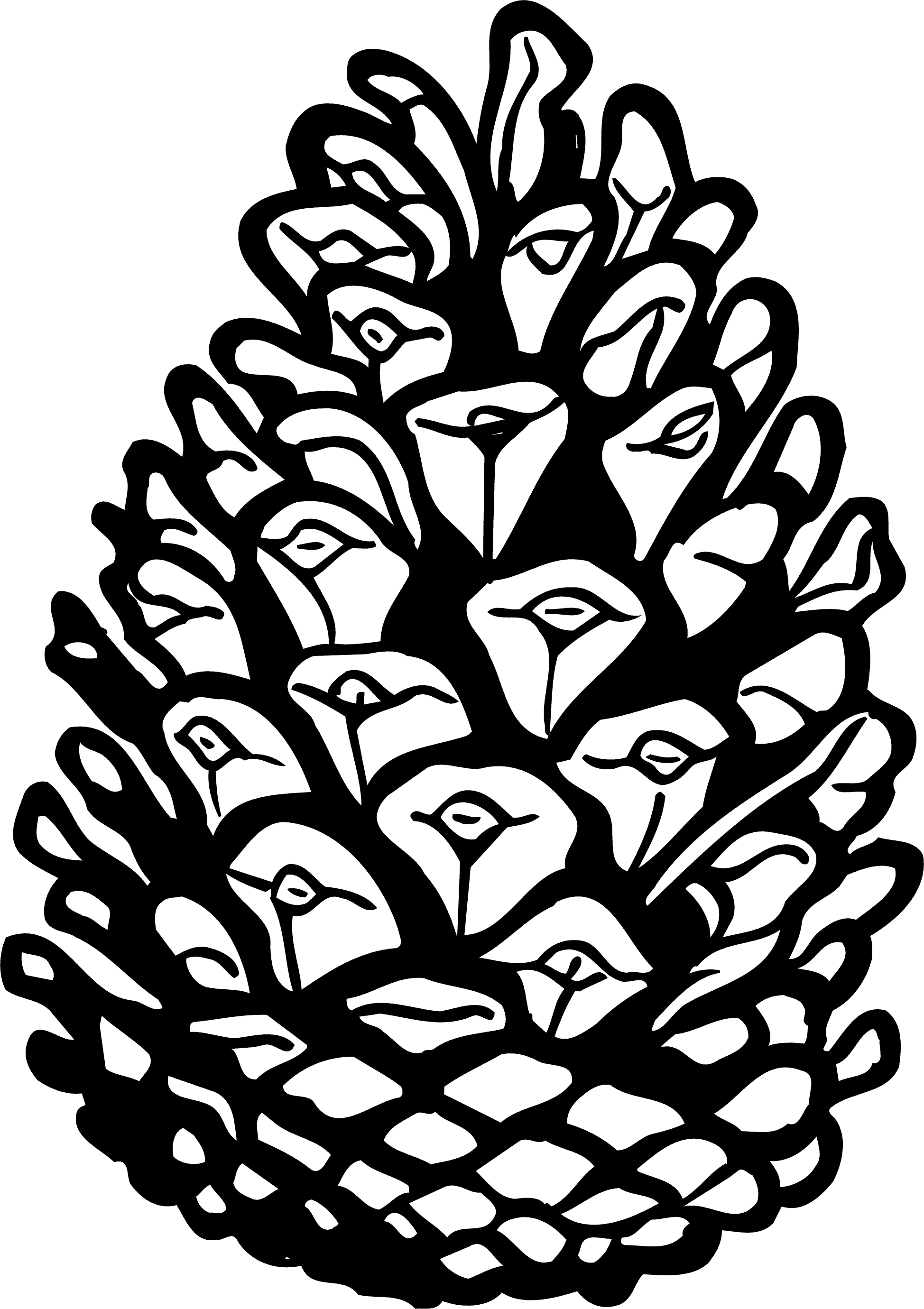 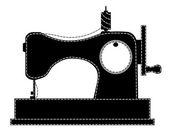 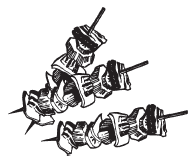 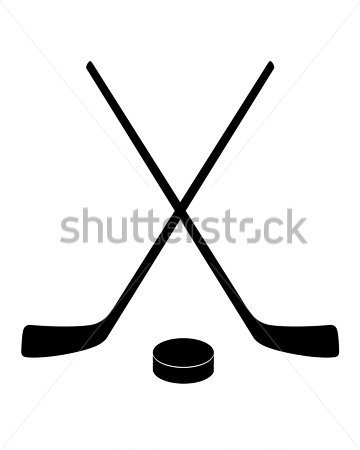 Лабиринт. Раскрасьте только ягодки, в которых слова начинаются на звук  [С], и тогда поможете синичке найти еще вкусные ягоды.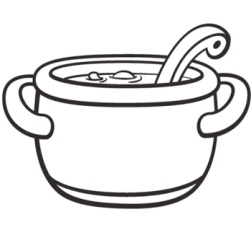 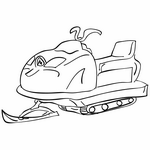 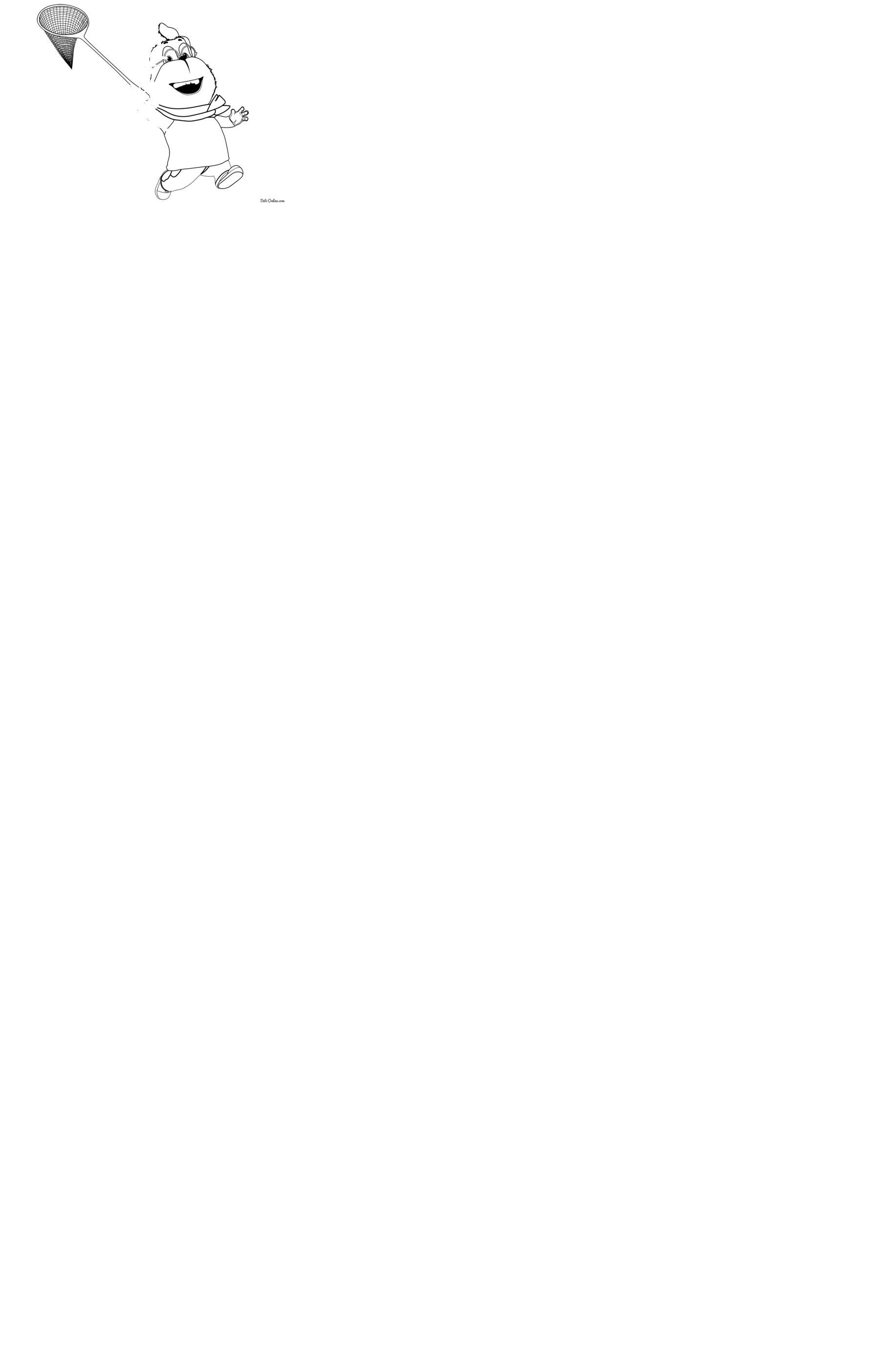 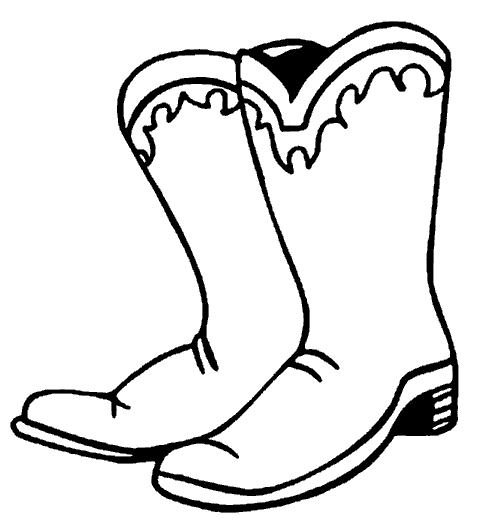 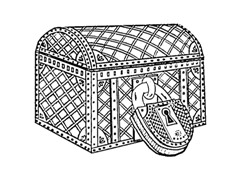 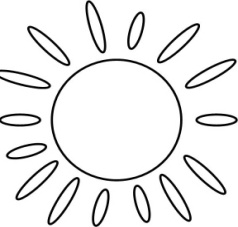 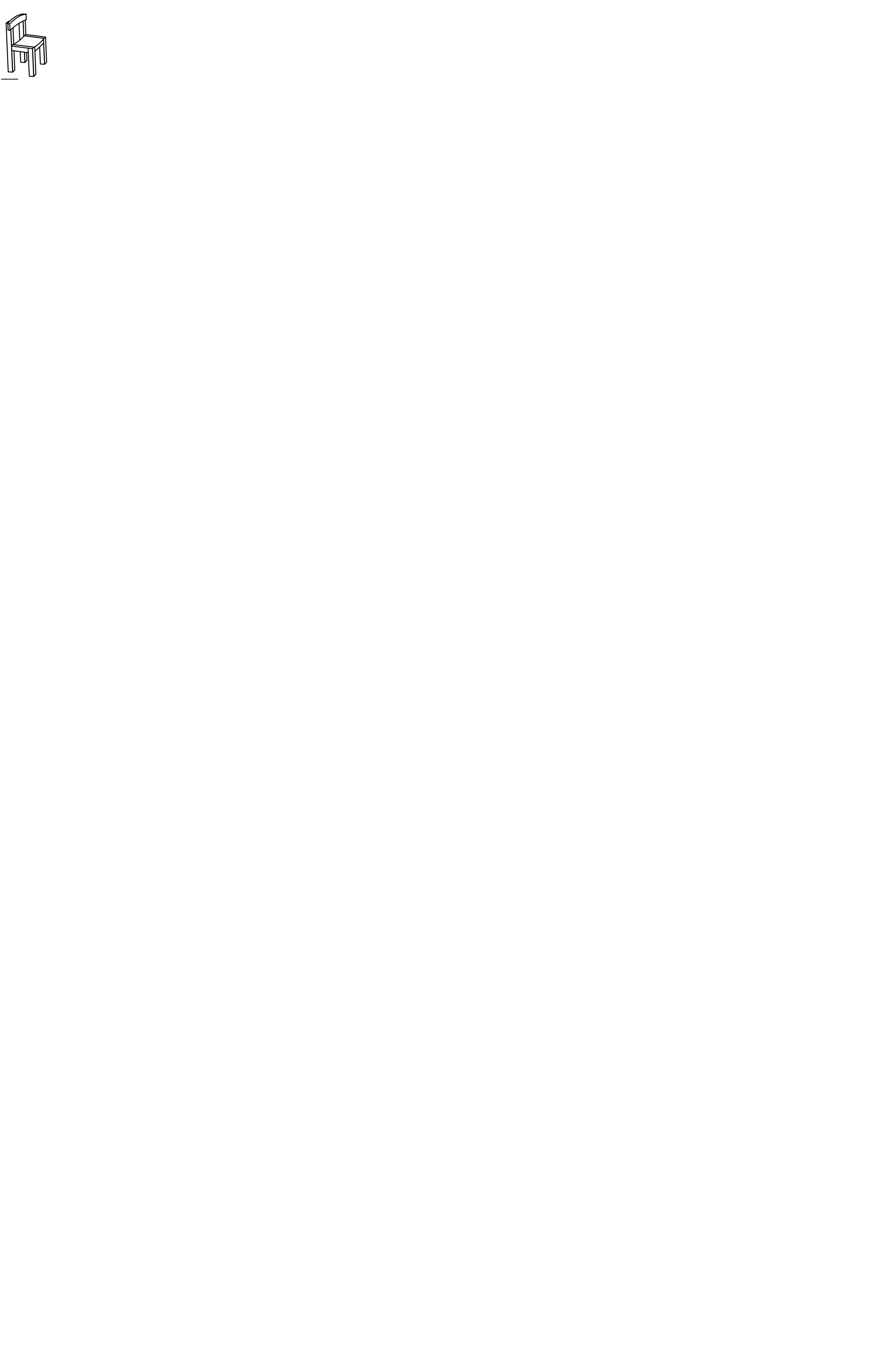 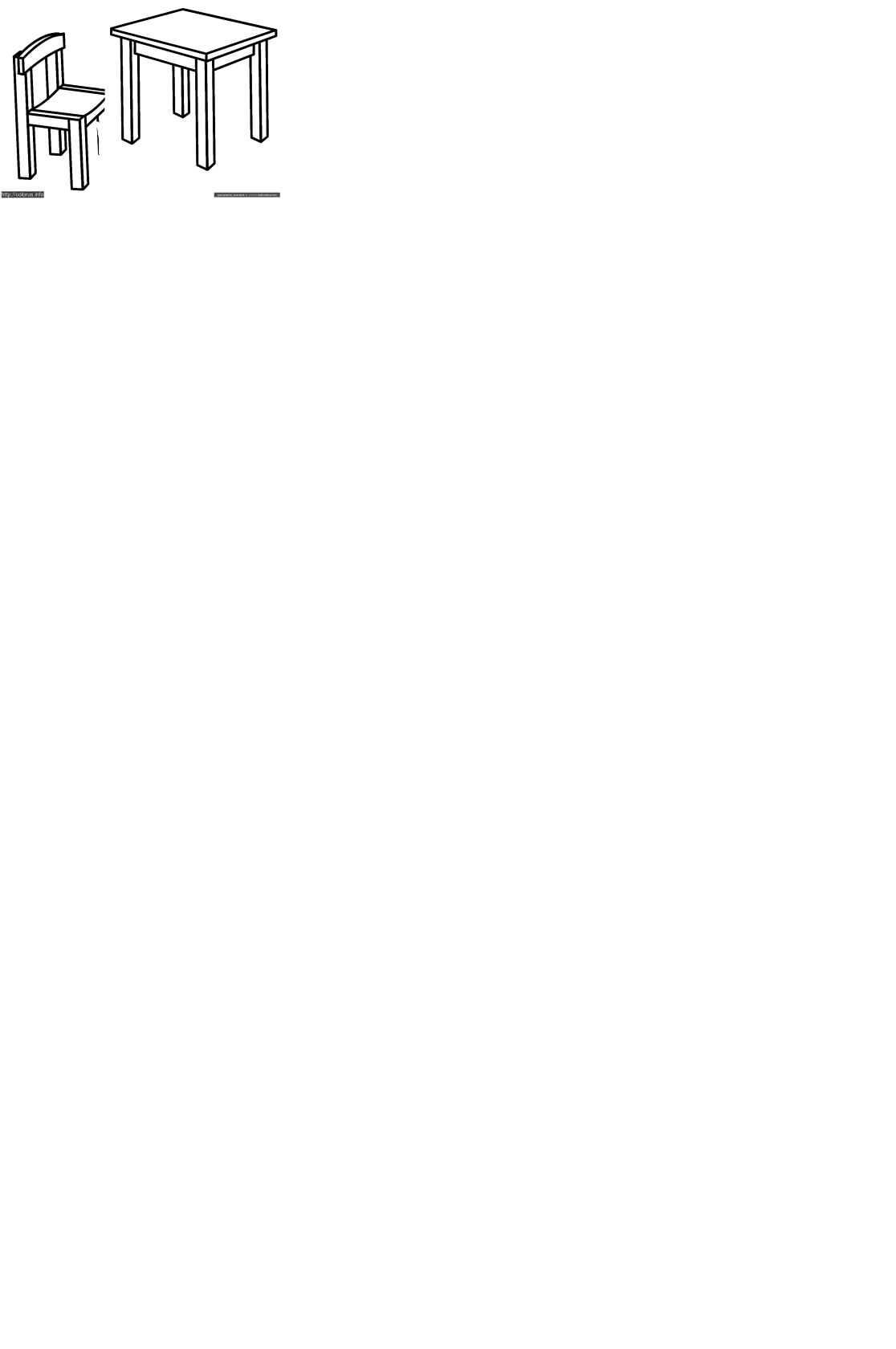 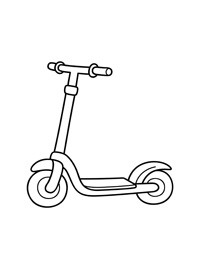 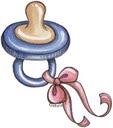 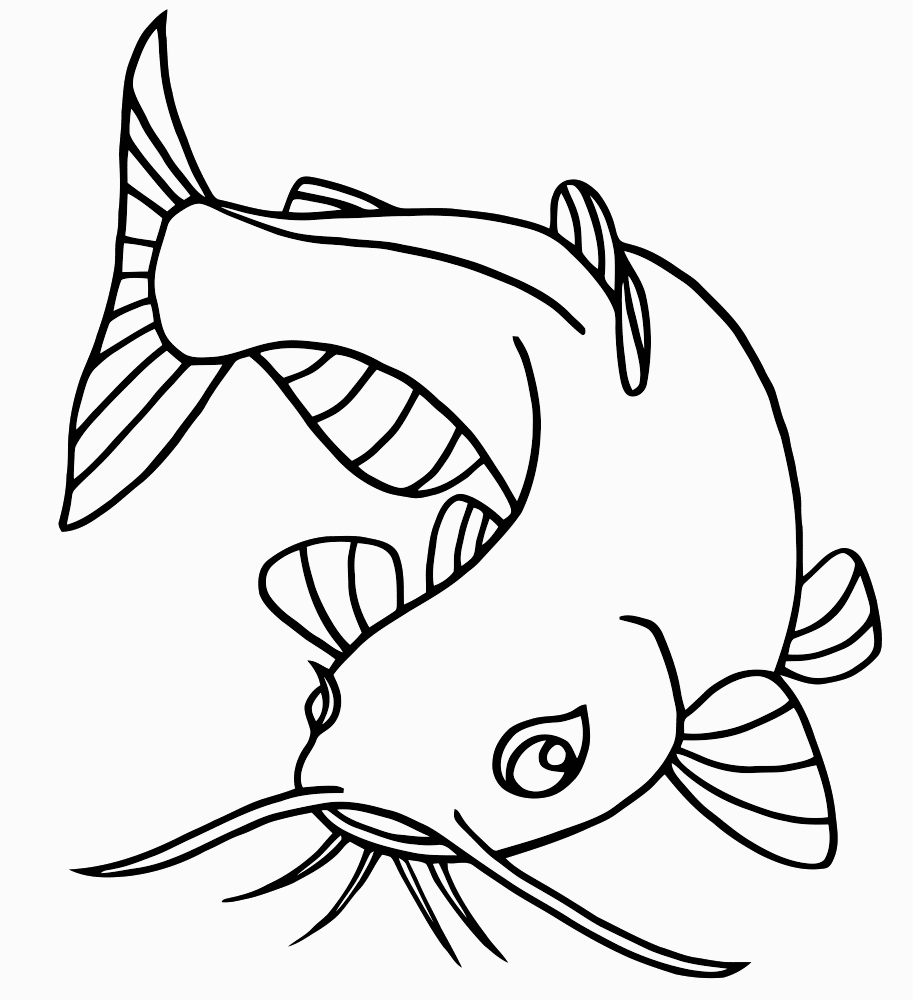 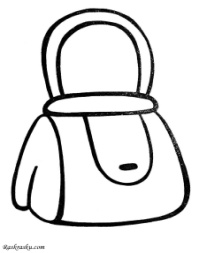 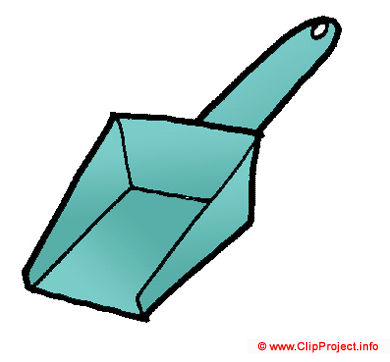 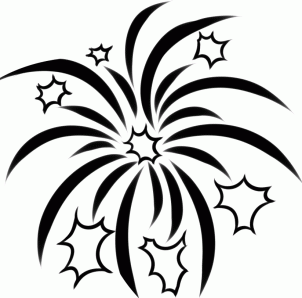 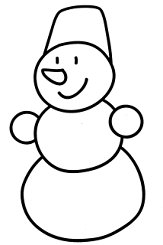 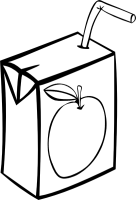 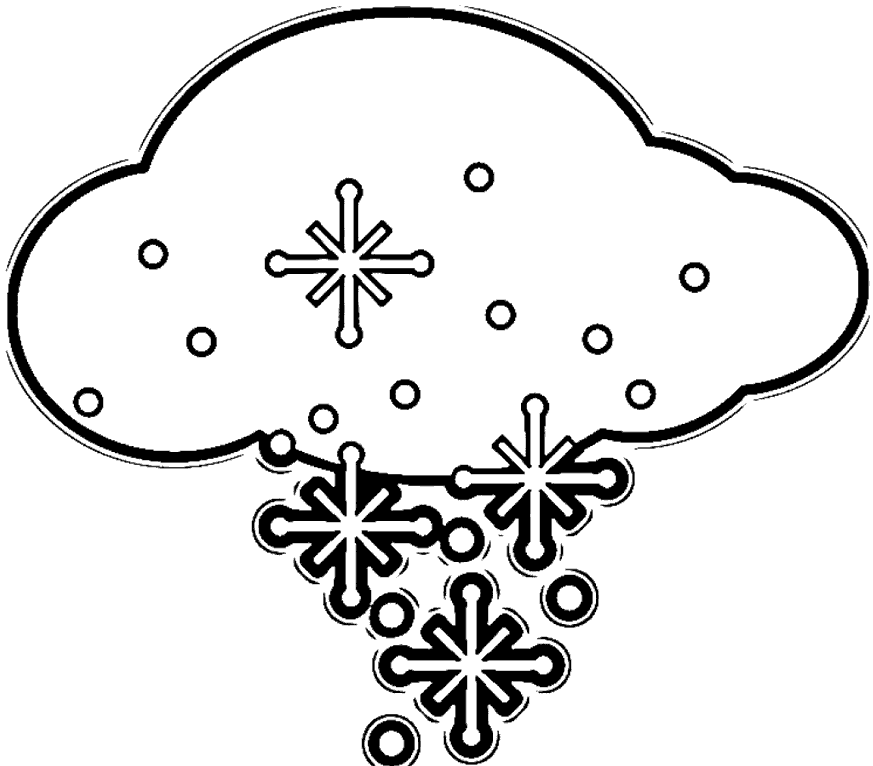 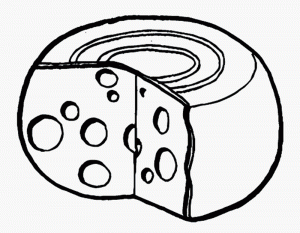 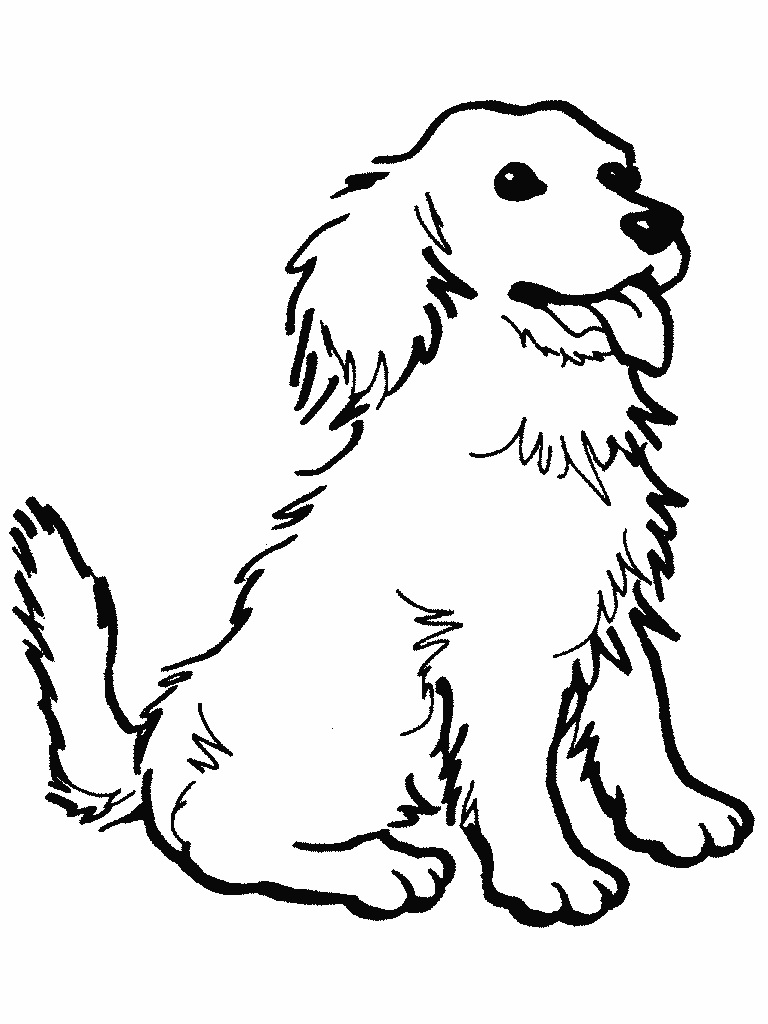 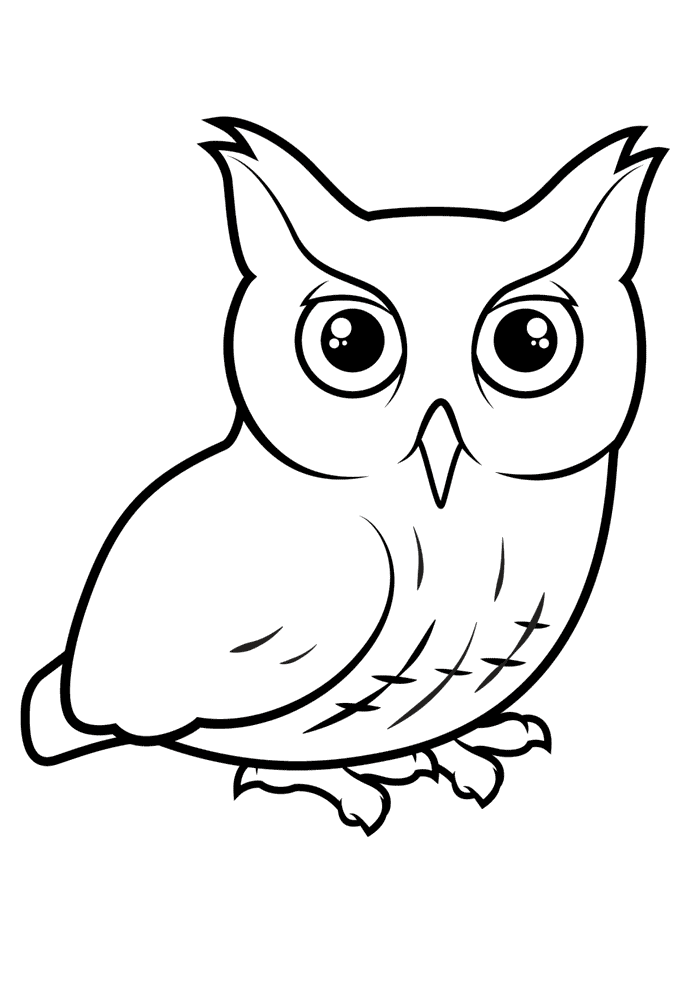 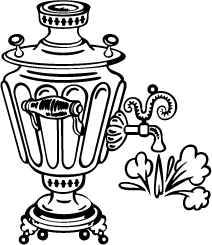 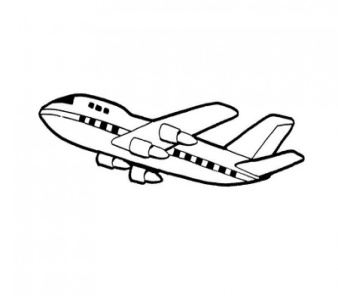 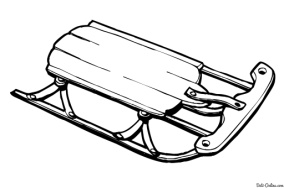 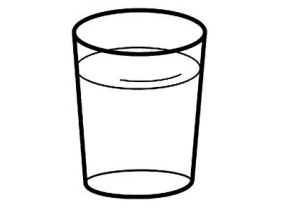 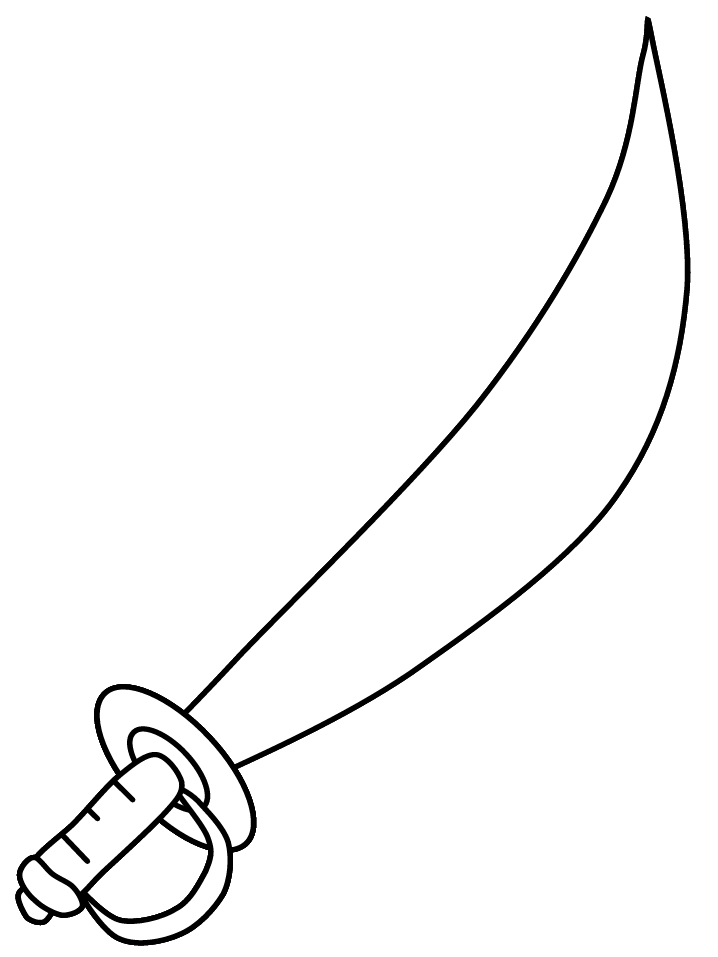 Словарик на звук [Р]. Ракета, радуга, рак, ракушка, ракетка, рога,  рукавицы, рогатка, радио, рубашка, рыба, роза, робот, рука, ранец, расческа, ромб, рулетка, розетка, рояль, раковина, руль, ромашка, ручка, рыцарь.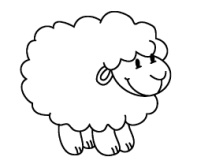  Словарик на звук [Л]. Лось, лавка, лопата, лампа, луна, лампочка, лошадь, ласточка, лук, ложка, ландыш, лодка, лыжи, лупа, лужа, лукошко, лотос, лук, ласты, Лунтик, лыжник, лак, лапти.Словарик на звук  [Ш]. Шайба, шапка, шашлык, швейная машинка, шишка, шлем, шкатулка, шляпа, шоколадка, шорты, шторы, шампунь, шиповник, шина, шипы, шуба, штаны, шарф, штанга, шкаф, шпага, шахматы, шмель. Словарик на звук  [С]. Стул, салют, сабля, снегоход, сачок, сапоги, суп, стакан, санки, самолет, самовар, сова, собака, сыр, снег, сок, снеговик, совок, сумка, сом, соска, стол, солнце, сундук, самокат. 